МИНИСТЕРСТВО ОБРАЗОВАНИЯ, НАУКИ И МОЛОДЕЖНОЙ ПОЛИТИКЕ КРАСНОДАРСКОГО КРАЯГОСУДАРСТВЕННОЕ БЮДЖЕТНОЕ ПРОФЕССИОНАЛЬНОЕ ОБРАЗОВАТЕЛЬНОЕ УЧРЕЖДЕНИЕ КРАСНОДАРСКОГО ГРАЯ«БЕЛОРЕЧЕНСКИЙ ИНДУСТРИАЛЬНО-ТЕХНОЛОГИЧЕСКИЙ ТЕХНИКУМ»МЕТОДИЧЕСКИЕ РЕКОМЕНДАЦИИ(указания)для выполнения выпускной квалификационной работы(дипломный проект)по специальности 18.02.03 «Химическая технология неорганическихвеществ2019г.Разработчики:Егорова Анастасия Владимировна, преподаватель химииМетодические рекомендации (указания) для выполнения выпускной квалификационной работы (дипломный проект) разработаны на основефедерального государственного образовательного стандарта среднего профессионального образования (ФГОС СПО) по специальности 18.02.03 «Химическая технология неорганических веществ».Методические рекомендации для выполнения выпускной квалификационной работы (дипломный проект) содержат общие требования к структуре и содержанию пояснительных (расчетно-пояснительных) записок и правила оформления графических документов дипломных проектов.СОДЕРЖАНИЕОбщие положенияВыпускная квалификационная работа (ВКР) является одним из видов аттестационных испытаний выпускников, завершающих обучение по программе подготовки специалистов среднего звена, и проводится в соответствии с Порядком проведения государственной итоговой аттестации обучающихся государственных (муниципальных)профессиональных образовательных учреждений среднего профессионального образования (Приказ Министерства образования и науки Российской Федерации (Минобрнауки России) от 16 августа 2013 г. N 968 г. Москва).Государственная итоговая аттестация выпускника, завершающего обучение в ГБПОУ КК «Белореченском индустриально-технологическом техникуме», является обязательной и включает защиту выпускной квалификационной работы (дипломного проекта).Выпускная квалификационная работа (дипломный проект), является самостоятельной работой студента, на основании которой Государственная экзаменационная комиссия решает вопрос об установлении соответствия уровня, и качества подготовки выпускника ФГОС СПО в части государственных требований к минимуму содержания, и уровню подготовки выпускников по специальности 18.02.03 «Химическая технология неорганических веществ», завершает подготовку специалиста и показывает его готовность решать теоретические и практические задачи в части освоения основных видов деятельности (ВД):Эксплуатация и обслуживание технологического оборудования;Контроль качества сырья, материалов и готовой продукции;Ведение	технологических	процессов	производства неорганическихвеществ;Планирование и организация работы подразделения;	Выполнение экспериментальных и исследовательских работ Выпускная квалификационная работа - это самостоятельное творческое исследование конкретной научной или прикладной задачи, отвечающей современным требованиям отрасли, предполагающее углубленное овладение студентом теоретическим материалом, а также проведение исследования и анализ полученных данных.Основными	требованиями	к	выпускной	квалификационной	работе(дипломному проекту) являются: глубина исследования и полнота освещениявопросов, логическая последовательность изложения материала, обоснованность выводов и рекомендаций.Основной целью выпускной квалификационной работы (дипломный проект) является систематизация и углубление теоретических и практических знаний студента по специальности, а также применение их при решении конкретных практических задач.В процессе работы над выпускной квалификационной работой (дипломным проектом) целенаправленно решаются следующие задачи по направлениям:расширение мощности действующего производства или организация выпуска нового вида продукции;совершенствование технологии и аппаратурного оформления;экологической безопасности, решение вопросов охраны труда и техники безопасности в соответствии с современными требованиями;снижения энергоёмкости производства, использование энергосберегающих технологий;достижение оптимальных технико –экономических показателей производства;максимальная автоматизация производств и компьютеризация управления технологическими процессами.Студент (проектант) является единоличным автором выпускной квалификационной работы и несет полную ответственность за ее подготовку. Студент (проектант) обязан:подобрать литературу, совместно с руководителем;выполнять работу в соответствии с планом-графиком выполнения ВКР графиком индивидуальных консультаций, ставить руководителя в известность о возможных отклонениях от календарного плана и в установленные срокиинформировать руководителя о ходе выполнения выпускной квалификационной работы;собрать в период преддипломной практики исходные данные для выполнения ВКР;изложить в соответствии с заданием разделы ВКР в виде расчетно– пояснительной записки и оформить ее в соответствии с ГОСТами и нормативно–технической документацией;сдать на проверку расчетно–пояснительную записку в сброшюрованном виде и демонстрационный материал с подписями руководителя и консультантов;устранить выявленные замечания;подготовить текст доклада не более, чем на 10-15 мин;передать выпускную квалификационную работу руководителю для отзыва не позднее, чем за месяц до защиты, а после проверки – на внешнюю рецензию,  сдать секретарю ГЭК в день заседания: выпускную квалификационную работу, отзыв руководителя и внешнюю рецензию со всеми подписями.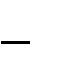 Защита выпускной квалификационной работы проходит публично на заседании Государственной экзаменационной комиссии, утвержденнойприказом	директора	образовательного	учреждения.	Выпускнаяквалификационная работа оценивается на «отлично», «хорошо», «удовлетворительно» с учетом ее соответствия требованиям, а также отзывов и рецензий. Продолжительность защиты одной дипломной работы 20-25 минут. Итоги защиты подводятся на закрытом заседании ГЭК, решение принимается большинством голосов, оформляется протоколом и объявляется в тот же день.Организация разработки тематики и выполнения дипломного проекта Темы выпускных квалификационных работ (дипломных проектов)должны отвечать	современным	требованиям	науки	 и техники, включатьосновные вопросы, с которыми специалисты будут встречаться на производстве, и соответствовать по степени сложности объему теоретических знаний и практических навыков, полученных студентами за время их обучения в ГБПОУ КК БИТТ,разрабатываются совместно со специалистами предприятий, заинтересованных в разработке проектов, и рассматриваются предметной цикловой комиссией, не позднее, чем за шесть месяцев до начала проектирования.тематике выпускных квалификационных   работ   для специальности18.02.03 «Химическая технология неорганических веществ» выделены следующие направления проектирования:дипломные проекты, связанные с интенсификацией современных технологий производства неорганических веществ;дипломные проекты, связанные исследованием показателей качества сырья, полупродуктов и готового продукта производства неорганических веществ;дипломные проекты, направленные на реализацию природоохранных мероприятий;Закрепление за студентами тем выпускных квалификационных  работ(дипломных проектов) (с указанием руководителей и срока выполнения) оформляется приказом директора ГБПОУ КК БИТТ.По утвержденным темам руководители дипломного проектирования разрабатывают индивидуальные задания (план – график выполнения ВКР) для каждого студента (проектанта).Объем задания должен соответствовать времени, отводимому на дипломное проектирование. Текст дипломного проекта должен быть оформлен в соответствии с требованиями учебного заведения и согласно соответствующему стандарту.3.Требования к структуре дипломного проектаПо	структуре	дипломный	проект	состоит	из	пояснительной	записки,графической части проекта.3.1. Структура пояснительной запискиСтруктура и содержание пояснительной записки  (ПЗ) определяетсятемой дипломного проекта.Пояснительная записка должна включать:-	титульный лист - первый лист ПЗ;-	задание на дипломное проектирование - второй лист ПЗ;-	содержание - третий лист ПЗ;-	введение - четвертый лист ПЗ;ГЛАВА 1. ТЕОРЕТИЧЕСКИЕ ОСНОВЫ ПРОИЗВОДСТВА Характеристика выпускаемой продукции, исходного сырья, вспомогательных материаловОписание технологического процесса (схемы)Конструкция основного аппаратаХарактеристика вспомогательного оборудованияАналитический контроль производства.Автоматизация технологического процесса.ГЛАВА 2. РАСЧЕТЫ ТЕХНОЛОГИЧЕСКИХ ПРОЦЕССОВ (материальные тепловые конструктивные расчеты)ГЛАВА 3. ЭКОНОМИКА И ОРГАНИЗАЦИЯ ПРОЦЕССА;технико-экономические показатели производствасостав работающих в цехе и определение их количестварасчет площадей цеховопределение себестоимости продуктарасчета экономической эффективности производстварасчет стоимости выполнения затраты на сырьезатраты на электроэнергиюзатраты на оплату трударасходы на содержание и эксплуатацию оборудования и помещений ГЛАВА 4. ОХРАНА ТРУДА И ПРОИЗВОДСТВЕННАЯ ЭКОЛОГИЯ;характеристика пожаро-, взрывоопасных и токсичных свойств сырья, полупродуктов, готовой продукции и отходов производстваосновные правила техники безопасности противопожарная защитасредства индивидуальной защиты.охрана окружающей среды-	заключение;-	список использованных источников;-	приложения (при необходимости).графическая часть:технологическая схема производства с КИП и А – 1 лист формата А1;общий вид основного оборудования – 1 лист формата А1;общий вид вспомогательного оборудования – 1 лист формата А1;план цеха (участка) – 1 лист формата А1.Содержание информационных блоковТитульный лист является первым листом пояснительной     записки дипломного проекта и выполняется на формате А4. Титульный лист включается в общую нумерацию страниц, но номер страницы не проставляется. Пример оформления титульного листа приведен в приложении Б.После титульного листа ПЗ подшивается задание на ВКР, которое не нумеруется, но включается в общую нумерацию страниц ПЗ.Задание на ВКР утверждается зам. директора по УПДП (Приложение В). содержании приводятся названия разделов, подразделов и пунктов в полном соответствии с их названиями в дипломном проекте, а также указываются страницы, на которых они размещены (Приложение Д).Введение - обязательная структурная часть дипломного проекта,распо-лагающаяся перед основной частью. Во введении дается характеристика состояния и перспективы развития рассматриваемого производства как у нас в стране, так и за рубежом. Говорится о значении выпускаемой продукции.Во введении отражается актуальность и новизна темы, её научно-практическая значимость, необходимо обосновать выбор темы дипломногопроекта. Практическая значимость исследования заключается в возможности использования результатов исследования для решения практических задач.Цель должна заключаться в решении исследуемой проблемы путем ее анализа и практической реализации. В результате необходимо задать себе цель – разработать усовершенствованную технологию заданного  производства неорганического вещества, а для достижения этой цели поставить задачи, которые в процессе работы над проектом должны быть решены. Формулировки задач необходимо делать как можно более тщательно, поскольку описание их решения должно составить содержание глав работы. Как правило формируется 4-6 задач. Объект исследования предполагает работу с понятиями, позволяет объяснить – что будет исследоваться? В данном вопросе дается общее определение технологии (процесса), на которое направленна исследовательская деятельность.  Оптимальный объем введения должен быть в пределах — 4-5 страниц машинописного текста.Основная часть должна быть разбита на разделы.Каждый раздел, с одной стороны, должен представлять собой относительно самостоятельный, завершенный этап работы, с другой стороны, должен быть логически связанпредыдущими и последующими разделами. Наименования разделов и подразделов должны адекватно отражать проделанные этапы работы,наименования разделов и подразделов могут отражать результаты решения задач, связанных с данным этапом работы.Рекомендуемое число разделов- от 3 до 6, рекомендуемое число подразделов в каждой разделе - от 2 до 5.В основную часть входит:Характеристика выпускаемой продукции, исходного сырья, вспомогательных материаловВ разделе дается подробная характеристика готового продукта, а также физико-химических и механических свойств сырья, вспомогательных материалов и полупродуктов, применяемых в технологическом процессе. Учитываются их характерные константы: молекулярный вес; плотность; вязкость; температуры кипения, плавления, фазовых переходов и т.д. Приводятся действующие в настоящее время ГОСТы и технические условия на готовую продукцию и сырье, отражающие требования, предъявляемые к этим материалам. В записке указывается номер ГОСТа или ТУ, основное его содержание. Материалы ГОСТов обобщаются в таблице.Описание технологического процесса (схемы)Технологическая схема, разрабатываемая и описываемая студентом, включает в себя все операции, начиная с поступления в цех сырья и заканчивая выпуском готовой продукции.В большинстве случаев в ВКР технологическую схему разбивают на несколько стадий (отделений), которые характеризуются определенными технологическими операциями. В этом случае сначала перечисляются все стадии процесса, а затем описывается рассматриваемая стадия.При описании аппаратов указывается: назначение аппарата, описываются химические и физико-химические процессы, протекающие в аппарате; режим работы – количества поступающих реагентов, их температура, концентрация, давление в аппарате, количество и состав катализатора и т.д.; дается краткая конструктивная характеристика; указывается номер позиции, соответствующий номеру аппарата на чертеже технологической схемы. Номера аппаратов на схеме проставляются в порядке очередности по линии материальных потоков сырья и продуктов реакции.Более подробно описываются аппараты, в которых протекают основные технологические процессы. Коротко описываются способы транспортирования сырья и готового продукта, а также способы их хранения.Расчеты технологических процессов (материальные тепловые конструктивные расчеты)В этом подразделе выполняют:– материальные расчеты (материальный баланс);– тепловые расчеты (тепловой баланс);– конструктивные расчеты (расчет основного аппарата).Материальные расчеты.Материальные балансы лежат в основе всех инженерных расчетов. Они необходимы для определения расхода сырья и вспомогательных материалов на заданное количество продукта, для составления тепловых балансов и, следовательно, для определения расхода тепла (пара, топлива электроэнергии) на технологический процесс, для расчета размеров и числа машин и аппаратов, количества и состава отходов, газовых выбросов и сточных вод. Материальные расчеты ведут на 1000 кг сырья или готового продукта; на часовую или суточную производительность в зависимости от того, проектируется непрерывное или периодическое производство.Материальные балансы составляют на заданную мощность проектируемого объекта в мольных, массовых и объемных единицах измерения. Следует различать материальный баланс химического процесса и технологической операции. В первом случае меняется химический состав перерабатываемых материалов, а во втором – задача сводится к выявлению потерь сырья, полупродуктов и готового продукта. При расчете реакционных процессов следует вычислить теоретические расходные коэффициенты по химическим уравнениям (учитывая степень превращения), а затем выполнить материальные расчеты, используя коэффициенты потерь, принятые в соответствующей литературе, либо взятые из показателей реальных производств. Материальные расчеты отдельных стадий производственного процесса должны вытекать один из другого и содержаться в данном подразделе пояснительной записки, причем по каждой стадии расчеты должны быть произведены независимо от объема реакционных аппаратов. Необходимо составить схему материальных потоков (с учетом потерь).В разделе необходима следующая обязательная последовательность операций:1) Составляется схема расчетного узла с указанием всех материальных потоков.2) Задаются исходные данные, на основании которых производится расчет. Для составления баланса необходимо иметь следующие данные:• состав конечного продукта (содержание основного вещества, примесей, влажность и т.д.);• состав сырья, полупродуктов, вспомогательных материалов;• основные и побочные химические реакции, протекающие в аппарате;• степень переработки (превращения) сырья и полупродуктов, определяе-мую из термодинамических и кинетических расчетов;• основные технологические параметры процесса (температуру, давление, плотность, парциальные давления и т.д.) для каждого аппарата;3) Определяется количество независимых маршрутов, описывающих рассматриваемую химическую реакцию: М=В–Э (В– число участвующих в реакции веществ, Э– число элементов, в результате перераспределения которых образуются данные вещества). Далее в каждом маршруте выбираются, так называемые, ключевые компоненты, по изменению которых, используя стехиометрические соотношения компонентов, можно рассчитать количество всех остальных веществ участвующих в реакции.4) Начальной стадией расчета является написание уравнений термодинамиче-ского равновесия и расчет равновесных концентраций целевых веществ.5) После этого приводится расчет материального баланса процесса. Материальный баланс основывается на законе сохранения массы, т.е. равенстве количеств материальных веществ, пришедших в аппарат и вышедших из него за один и тот же промежуток времени при условии установившегося режима в аппарате. Материальный баланс может составляться на 1 т готового продукта, на 1 т исходного сырья, на 1000 нм3 газа, на часовую или суточную производительность аппарата и т.д. Объемы газов в материальных расчетах обычно берутся при нормальных условиях. Это позволяет быстро пересчитать их в массовые и мольные единицы.6) По окончании расчета составляется сводная таблица материального баланса (табл. 3).7) Далее выполняется расчет расходных коэффициентов по сырью на 1 т готового продукта. Полученные значения сравниваются со стехиометрическими. При этом необходимо объяснить расхождение между полученными и стехиометрическими значениями расходных коэффициентов.8) В конце раздела обязательно приводится резюме, в котором отражаются основные результаты, полученные в результате выполнения расчетов.Тепловые расчетыСоставляют тепловой баланс основного аппарата с целью определения расхода теплоносителя, хладагента или температуры начала и конца процесса. В зависимости от специфики производства и по согласованию с руководителем проекта составляют тепловой баланс других аппаратов, каких-либо частей аппарата, соединений трубопроводов и т. д. Для тех аппаратов, в которых колебания температуры невелики, тепловой баланс можно не составлять. В тепловых расчетах используют единицы СИ.Тепловые расчеты отдельных последовательных стадий производства вытекают один из другого. Результаты расчетов представляют в виде таблицы теплового баланса для отдельного узла, а затем по всему проектируемому производству (цеху, отделению). Приводят таблицу расходных коэффициентов по пару, топливу и воде.Для составления тепловых балансов необходимы следующие данные:• величины материальных потоков, полученные в результате составления материального баланса процесса;заданные технологические параметры работы аппарата (температура, давление, состав основных компонентов, их теплоемкость, температура кипения и испарения, кристаллизации и т.д.);• тепловые эффекты основных и побочных химических реакций, протекающих на всех стадиях технологического процесса;• тепловые эффекты физических превращений (плавления, кристаллизации, испарения и т.д.);• потери тепла в окружающую среду.Некоторые величины берутся из справочников или других литературных источников. Многие из них зависят от температуры, давления или других факторов. Следует обращать внимание на то, чтобы условия, для которых они при-ведены в литературе, соответствовали режиму проектируемого объекта. При использовании литературных данных в записке должно указываться, каким условиям соответствует эта величина, источник, из которого она берется, ее размерность.При составлении теплового баланса величину тепловыделения за счет химической реакции, описываемой несколькими маршрутами, удобно определить по закону Гесса:Qх = ΣΔНfi(niн - niк),здесь ΔНfi – изменение энтальпии при образовании i-го компонента из простых веществ при 0 оС, кДж/кмоль; niн,niк – начальные и конечные количества i-го компонента, кмоль.Если же количество прореагировавшего вещества по каждому независимому маршруту известно, тепло химической реакции можно определить по правилу аддитивности:Qх.р. = -ΣΔНrj⋅Δni,здесь ΔНrj– изменение энтальпии при протекании химической реакции по j-му маршруту, кДж/кмоль; Δnij – изменение количества ключевого i-го компонента по j-му маршруту, кмоль.Теплосодержание потока определится как:Qn. = Σcpi⋅ni⋅tk ,здесь срi – средняя теплоемкость i-го компонента в температурном интервале 0–t, 0C, кДж/(кмоль·К); tk– температура k-го потока, 0С; ni – объем i-гокомпо-нента, кмоль.При этом теплосодержание водяного пара следует определять как:Qв.п.=Нв.п.(tk)⋅nв.п. ,здесь Нв.п.(tk)- энтальпия водяного пара при температуре k-го потока, кДж/кмоль.Из уравнения теплового баланса рассматриваемого процесса:ΣQп. прих. + Qx.р. = ΣQп. расх. + Qт/п ,здесь Qт/п– величина теплопотерь или теплоподвода (в последнем случае ее следует ставить в левой части уравнения) можно определить неизвестную температуру входного (или выходного) потока, или количество подводимой теплоты. Расчёт основного аппаратаКонструктивные расчеты основного аппарата. В ряде случаев материальные и тепловые балансы химического процесса составляются без учета реальной производительности аппарата, т.е. на единицу массы сырья или продукта. Для расчета производительности реактора необходимы его реальная нагрузка (т/ч, нм3/ч) и скоростные показатели рассматриваемого процесса, которые определяются по уравнениям химической кинетики реакции с учетом явлений переноса массы и тепла. Последние составляющие имеют особое значение для гетерогенных химических реакций, где межфазовый перенос может определять скорость всего процесса.Так расчет объема катализатора (реактора) или решение обратной за-дачи– определение производительности реактора с известным объемом катали-затора, производится с использованием кинетического уравнения скорости химической реакции:w = w(Т, Рi),здесь w- скорость химической реакции, которая зависит от температуры и со-става (или парциального давления компонентов).Например, для реакции паровой конверсии монооксида углеродаCO + H2O ⇒ CO2 + H2уравнение кинетики имеет следующий вид:w=K0 e-E/RT Pco*PH2O /АРH2O + PCO2 (1-γ/KPT)здесь w– скорость химической реакции, кмольСО/с·м3к; ko– предэкспонента константы скорости реакции, кмоль/с·м3к·МПа; Е– энергия активации реакции, Дж/моль; А– адсорбционный коэффициент для паров воды; ϕ– соотношение текущих парциальных давлений компонентов согласно стехиометрии химической реакции; Кр– константа равновесия данной химической реакции.Величину изменения потока вещества можно определить либо путем численного интегрирования, либо по начальным и конечным величинам. В первом случае изменение потока целевого вещества рассчитывается как:ΔXCO=v0 ʃ v Wdvkздесь ΔХСО– изменение потока СО за счет протекания химической реакции, кмольСО/с; Vк – объем слоя катализатора, м3.По начальным и конечным величинам изменение потока целевого вещества рассчитывается следующим образом:ΔXCO=Vнач.*NCO (нач)- Vкон. * NCO(кон))*1/3600*22.4; Кмоль СО/Сздесь Vнач., Vкон.– начальный (нагрузка аппарата) и конечный расходы газовой смеси через слой катализатора в реакторе, нм3/ч; Niнач., Niкон.– концентрации целевого вещества на входе в слой катализатора и на выходе из него, об.д.Необходимый объем реактора или катализатора можно оценить по величине средней скорости:Vк =ΔXCO/ϖ, м3здесь ϖ– средняя скорость химической реакции, кмольСО/с·м3к.Для оценки поверхности теплообменника {F} необходимо использовать уравнение теплопередачи:Qт/п = Кт⋅F⋅Δt, Втздесь Кт– коэффициент теплопередачи, Вт/м2·К (его величину для рассматриваемых условий теплообмена можно подобрать по справочной литературе); Δt– средняя разность температур между горячим и холодным теплоносителями, 0С.Величину передаваемого тепла {Qт/п}, определяемую из теплового баланса, необходимо привести в соответствие с единицами измерения правой части уравнения (Дж/с). Рассчитанная поверхность теплообмена может оказаться слишком большой для одного аппарата, и тогда для реализации процесса необходимо взять несколько теплообменников меньших размеров.Аналитический контроль производства.Для проведения процесса в расчетных режимах необходим строгий контроль за соблюдением норм технологического регламента, за составом сырья, вспомогательных материалов, отходов. Контроль сводится к своевременному определению концентраций реагирующих веществ, соотношений компонентов и т.п.Раздел должен включать в себя аналитический контроль и лабораторные методы анализа на различных стадиях технологического процесса, а также описание уравнений реакций, протекающих при химическом контроле основных операций процесса. Материал приводится в виде таблицы, в которой указываются: показатели, подлежащие контролю; место и частота отбора проб, метод химического анализа, значение (норма) контролируемого параметра.Автоматизация технологического процесса.В разделе необходимо отразить следующую информацию:1) Указать параметры технологического процесса, которые подлежат автоматическому контролю и регулированию с использованием измерительных приборов и автоматических средств управления. Объяснить, за счет каких регулирующих воздействий происходит изменение регулируемого параметра.2) Описать контур регулирования одного из параметров.3) Рассмотреть системы автоматических блокировок процесса, которые предназначены для безопасной остановки оборудования при возникновении аварийной ситуации.Охрана окружающей средыВ данном разделе описываются опасные и вредные производственные факторы, наличие, характер и масштабы основных опасностей производства и мероприятия по улучшению и обеспечению безопасных условий труда. Разрабатываются противопожарные мероприятия, предусматриваются технические средства пожаротушения, средства индивидуальной защиты работающих.Приводится оценка степени опасности технологического процесса. Приводятся сведения о количестве и составе сточных вод, газовых выбросов и твердых отходов, а также предельно допустимые концентрации (ПДК) вредных компонентов, здесь же описывают методы утилизации, рекуперации и очистки отходов производства, сточных вод, газовых выбросов и способы водоснабжения. (Приложение Е).Раздел экономика и организация процессаЭкономическая часть, включает в себятехнико-экономические показатели производствасостав работающих в цехе и определение их количестварасчет площадей цеховопределение себестоимости продуктарасчета экономической эффективности производстварасчет стоимости выполнения затраты на сырьезатраты на электроэнергиюзатраты на оплату трударасходы на содержание и эксплуатацию оборудования и помещений (Приложение Ж).Раздел Охрана труда и техника безопасности включает в себя:Характеристика пожаро-, взрывоопасных и токсичных свойств сырья, полупродуктов, готовой продукции и отходов производстваОсновные правила техники безопасности Противопожарная защитаСредства индивидуальной защитыСписок использованных источников должен содержать сведения об ис-точниках, использованных при написании дипломного проекта. Сведения об источниках следует располагать в порядке появления ссылок на источники в тексте дипломного проекта и нумеровать арабскими цифрами. Возможны и иные принципы расположения источников, в зависимости от объёма библиографического списка, например:алфавитный принцип;логический принцип (расположение источников осуществляется в некоторой последовательности в зависимости от содержания, от простого к сложному);предметно-тематический принцип (в этом случае весь массив биб-лиографических описаний источников разбивается на несколько предметно-тематических разделов, каждый из которых имеет свой заголовок). (40 источников, не более)Приложения могут быть обязательными и рекомендательными.приложения рекомендуется включать материалы, связанные с выполнением дипломного проекта, которые по каким-либо причинам немогут быть включены в основную часть. В приложении, как правило, дают:материалы, дополняющие дипломный проект;промежуточные математические доказательства, формулы ирасчёты;таблицы, диаграммы анализов данных результатовисследований;иллюстрации вспомогательного характера (графики, схемы);инструкции, методики, описание алгоритмов задач, разрабо-танных в процессе выполнения дипломного проекта;Графическая часть проекта.Графическая часть ВКР состоит из двух листов. На первом должна быть представлена технологическая схема производства с указанием конкретных аппаратов и технологических потоков, а на втором– общий вид аппарата.Технологическую схему и общий вид аппарата выполняют, как правило, на листах чертежной бумаги основного формата А1 (594×841 мм) по ГОСТ 2.301-68 (Единая система конструкторской документации «Форматы»).Технологические схемы.На схеме должны быть показаны основные изделия (аппараты, машины и т.д.), входящие в установку, отображены принципы, обеспечивающие химико- технологический процесс, указаны основные технологические связи между изделиями (трубопроводы), а также элементы, имеющие самостоятельное функциональное назначение (насосы, арматура и т.д.).Схема должна содержать:• графически упрощенное изображение изделий, входящих в установку, во взаимной технологической и монтажной связи между ними;• таблицы условных графических обозначений, точек замера и контроля параметров процесса (по необходимости).Графическая часть включает в себя:технологическая схема производства с КИП и А – 1 лист формата А1;общий вид основного оборудования – 1 лист формата А1;общий вид вспомогательного оборудования – 1 лист формата А1;план цеха (участка) – 1 лист формата А1.3.2 Требования к презентацииПри защите дипломного проекта студенты используют презентации для интерпретации доклада. Презентация в проектном цикле занимает важное место, ее предназначение состоит в донесении целей дипломного проекта, его составляющих и показателей до членов государственной итоговой аттестации.Цели презентации: привлечение внимания и пробуждение интереса к представляемому проекту; формирование необходимого отношения к проекту в целом, предоставление самых важных ответов; демонстрация серьезного отношения к делу, профессионализма; возбуждение активного интереса, провокация нужных вопросов; подведение к пониманию необходимости дальнейших конкретных шагов в отношении проекта. В таблице 1 представлены требования к оформлению презентации.Таблица 1. Требования к оформлению презентацииПравила оформления дипломного проекта 4.1 Общие требованияОбщий объем может находиться в пределах 90-120 страницИзложение текста и оформление дипломного проекта выполняют в со-ответствии с требованиями ГОСТ 7.32-2001, ГОСТ 2.105-95, ГОСТ Р 6.30-2003.4.2 Оформление текстовых документовПояснительная записка выполняется на одной стороне листа белой бумаги формата А4. Текст следует оформлять с соблюдением следующих размеров:поля страницы: верхнее - 1,8; правое - 1,0; левое - 2,5; нижнее -2,7;абзацы в тексте начинаются отступом, равным 1,25 см;текстовые документы могут содержать формулы, иллюстрации, таблицы,которые должны иметь сквозную нумерацию.Наименование структурных элементов «СОДЕРЖАНИЕ»,«ВВЕДЕНИЕ», «ЛИТЕРАТУРНЫЙ ОБЗОР», «1. ТЕОРЕТИЧЕСКИЕ ОСНОВЫ ПРОИЗВОДСТВА», «2.ЭКОНОМИЧЕСКАЯ ЧАСТЬ» «3.ОХРАНА ТРУДА И ТЕХНИКА БЕЗОПАСНОСТИ»,«ЗАКЛЮЧЕНИЕ», «СПИСОК ИСПОЛЬЗОВАННЫХ ИСТОЧНИКОВ» служат заголовками структурных элементов. Эти заголовки следует располагать в середине строки симметрично тексту и писать прописными буквами без точки в конце (шрифт TimesNewRoman, размер 14, полужирный).Текст теоретической части разделяют на разделы, подразделы. Заголовки разделов пишутся ПРОПИСНЫМИ БУКВАМИ с абзацного отступа. Переносы слов в заголовках не допускаются. Если заголовок состоит из двух предложений, их разделяют точкой.Каждый раздел текстового документа следует начинать с нового листа (страницы). Расстояние между заголовком и текстом равняется 15 ммНумерация страниц (В ПРАВОМ НИЖНЕМ УГЛУ СТРАНИЦЫ). Номер страницы проставляется в основной надписи в графе «Лист».Основной текст пишется шрифтом Times New Roman, размер шрифта - 14, выравнивание - по ширине, междустрочный интервал – полуторный, таблицы – 12.4.3 Оформление иллюстраций, приложений и таблицВсе иллюстрации (фотографии, графики, чертежи, схемы, диаграммы и другие графические материалы) именуются в тексте рисунками.Иллюстрации следует располагать непосредственно после текста, в котором они упоминаются впервые, или на следующей странице. На все иллюстрации должны быть даны ссылки в тексте дипломного проекта.Чертежи, графики, диаграммы и схемы должны соответствовать требованиям государственных стандартов ЕСКД.Иллюстрации при необходимости могут иметь наименование и пояснительные данные (подрисуночный текст). Слово «Рисунок» и наименование помещают после пояснительных данных и располагают следующим образом:Рисунок 1 - Название рисунка.Название рисунка помещается внизу рисунка по центру страницы (не отрывая от рисунка).Иллюстрации следует нумеровать арабскими цифрами порядковой нумерацией в пределах дипломного проекта. Если приведена только одна иллюстрация, то её обозначают - «Рисунок 1».Допускается нумеровать иллюстрации в пределах раздела. В этом случае номер иллюстрации состоит из номера раздела и порядкового номера рисунка, разделённых точкой. Например: Рисунок 1.1.Иллюстрации каждого приложения обозначают отдельной нумерацией арабскими цифрами с добавлением перед цифрой обозначения приложения. Например, «Рисунок АЗ».Иллюстрации должны быть выполнены в соответствии с требованиями ЕСПД ГОСТ 19.002-8 и ГОСТ 19.105-95. При ссылках на иллюстрации следует писать "...в соответствии с рисунком 2 (или 1.2 - при нумерации в пределах раздела)".Материал, дополняющий текст дипломного проекта, допускается помещать в приложениях (например, описания алгоритмов и программ). Каждое приложение следует начинать с новой страницы с указанием наверху посередине страницы слова "Приложение". Приложения должны иметь заголовок, который записывается симметрично относительно текста с прописной буквы отдельной строкой ГОСТ 2.105-95.Приложения следует оформлять как продолжение дипломного проекта на его последующих страницах, располагая приложения в порядке появления ссылок в тексте. Приложения обозначают заглавными буквами русского алфавита за исключением букв Ё, 3, Й, О, Ч, Ь, Ы, Ъ. После слова «Приложение» следует буква, обозначающая его последовательность. Допускается обозначение приложений буквами латинского алфавита (кроме букв I и О).Если в работе одно приложение, то ему присваивают обозначение «А».Все приложения перечисляются в содержании.Цифровой материал при необходимости оформляют в виде таблиц (рисунок 2) Рисунок 2 - Оформление таблицОформление таблиц выполняется по ГОСТ 2.105.Таблицы, за исключением таблиц приложений, следует нумеровать арабскими цифрами сквозной нумерацией. Нумерация таблиц приложений отдельная и состоит из буквы, обозначающей приложение, и цифры - номера таблицы. Например:Таблица А.1.На все таблицы дипломного проекта должны быть приведены ссылки в тексте, при ссылке следует писать слово «таблица» с указанием её номера.Заголовки граф и строк таблицы следует писать с прописной буквы в единственном числе, а подзаголовки граф - со строчной буквы, если онисоставляют одно предложение с заголовком, или с прописной буквы, если они имеют самостоятельное значение. В конце заголовков и подзаголовков таблиц точки не ставят.Таблицы слева, справа и снизу, как правило, ограничивают линиями. Разделять заголовки и подзаголовки боковика и граф диагональнымилиниями не допускается.Заголовки граф, как правило, записывают параллельно строкам таблицы. При необходимости допускается перпендикулярное расположение заголовков граф.Головка таблицы должна быть отделена линией от основной части таблицы.Высота строк таблицы должна быть не менее 8 мм.Графу «Номер по порядку» в таблицу включать не допускается. Применяемые в дипломном проекте единицы измерений физическихвеличин должны соответствовать ГОСТ 8.417.Таблицы применяют для лучшей наглядности и удобства сравнения показателей. Слово "Таблица" указывают один раз слева над первой частью таблицы, над другими частями пишут слова "Продолжение таблицы" с указанием номера таблицы, При делении таблицы на страницы на каждой части пишут шапку таблицы. Допускается замена шапки номерами граф. Если таблица разрывается, то в первой части нижнюю горизонтальную линию не проводят.Нумерация таблиц допускается сквозная и в пределах раздела. На все таблицы должны быть приведены ссылки в тексте документа. При ссылке следует указывать слово «таблица»,Заголовки граф и строк таблицы следует писать с прописной буквы, а подзаголовки граф - со строчной буквы, если они составляют одно предложение с заголовком, или с прописной - в противном случае. Заголовки и подзаголовки указывают в единственном числе. Разделять заголовки боковыми диагональными линиями не допускается. Заголовки должны быть параллельны строкам, но допускается и перпендикулярноерасположение. Высота строк 80 и более миллиметров.Текст, чередующийся с цифрами и повторяющийся в строках, заменяют кавычками. Если текст большой, его можно поменять на «то же», а далее кавычками. Можно к «то же» добавить дополнительные сведения. При наличии горизонтальных линий текст необходимо повторять. Заменять кавычками повторяющиеся в таблице цифры, математические знаки не допускается. Но можно для нескольких строк проставить только одно значение. При отсутствии данных ставят « - ».Цифры в графах располагаются одна под другой в разрядах, с одинаковым количеством знаков. Те значения, которые не рекомендуется применять, можно заключать в круглые скобки, указывая в примечаниях значения скобок.При наличии небольшого цифрового материала его дают текстом, а не таблицей.Ссылки на использованные источники, если они упоминаются без цитирования, следует указывать порядковым номером по списку источников, выделенных квадратными скобками, например: [3], [7], [14].Ссылки на разделы, подразделы, пункты, подпункты, иллюстрации, таблицы, уравнения, перечисления, приложения следует указывать их порядковым номером, например:«... в разд. 2», «... по п. 3.2.1», «... в подпункте 2.3.2.1», «перечисление 2», «по формуле (3)», «... в уравнении (4)», «... на рисунке 7», «... в приложении А».4.4 Оформление формул, уравнений, ссылок.Уравнения и формулы следует выделять из текста в отдельную строку. Выше и ниже каждой формулы или уравнения должно быть оставлено не менее одной свободной строки. Если уравнение не умещается в одну строку, то оно должно быть перенесено после знака равенства (=) или знаков плюс (+), минус (-),умножения (*), деления (:) или других математических знаков, причем знак в начале следующей строки повторяют. При переносе формулы на знаке , символизирующем операцию умножения, применяют знак «X».Пояснение значений символов и числовых коэффициентов следует приводить непосредственно перед формулой в той же последовательности, в которой они даны в формуле.Формулы следует нумеровать порядковой нумерацией в пределах всей работы арабскими цифрами в круглых скобках в крайнем правом положении на строке.Ссылки  в  тексте  на  порядковые  номера  формул  дают  в  скобках.Пример - . . . в формуле (1).Порядок изложения в работе математических уравнений такой же, как и формул.Ссылки на использованные источники следует указывать порядковым номером библиографического описания источника в списке использованных источников. Порядковый номер ссылки заключают в квадратные скобки. Нумерация ссылок ведется арабскими цифрами в порядке приведения ссылок в тексте работы независимо от деления работы на разделы.4.5 Требования к написанию сносокЕсли необходимо пояснить отдельные данные, приведенные в документе, то эти данные следует обозначать надстрочными знаками сноски.Сноски в тексте располагают с абзацного отступа в конце страницы, на которой они обозначены, и отделяют от текста короткой тонкой горизонтальной линией с левой стороны, а к данным, расположенным в таблице, в конце таблицы над линией, обозначающей окончание таблицы.Знак сноски ставят непосредственно после того слова, числа, символа, предложения, к которому дается пояснение, и перед текстом пояснения.Знак сноски выполняют арабскими цифрами со скобкой и помещают на уровне верхнего абзаца шрифта.Пример – «…печатающее устройство2 …» Нумерация сносок отдельно для каждой страницы. Допускается вместо цифр выполнять сноски звездочками:*Применять более четырех звездочек не рекомендуется.4.6 Оформление списка использованных источниковСписок литературы приводится в конце пояснительной записки дипломного проекта и имеет заголовок СПИСОК ИСПОЛЬЗОВАННЫХ ИСТОЧНИКОВ в соответствии с ГОСТ 7.32-91 и СТП053-2.10-95, после которого даются библиографические ссылки. Библиографические ссылки в списке имеют сквозную нумерацию. При ссылке на литературный источниктексте дипломного проекта указывается номер, выделенный двумя косыми чертами.Ниже приведены примеры библиографического описания литературных источников.КНИГИЛипаев В.В. Программная инженерия: учебное пособие. - М.: ТЕИС, 2006.682с.СТАТЬИАшраф Бошра Гамиль, Ключко В.И. Расширяемая клеточная модель потока данных. Сб. Автоматизация технологических процессов и производств в пищевой и приборостроительной промышленности.Кубанский государственный технологический университет. - Краснодар, 1994, с. 5 5 - 7 2Birkhoff G., Diaz J.B. Non-linear network problems. - Quart. Appl.Math. - 1955, v. 13, N4, p.431 -433ПАТЕНТНЫЕ ДОКУМЕНТЫA.c. 436350 (СССР). Двоичный сумматор / Ю.Н. Корнеев, С.В.Пискунов,С.Н.Сергеев. - Опубл. в Б.И. - 1974. -N 26. НОРМАТИВНО-ТЕХНИЧЕСКИЕ ДОКУМЕНТЫГОСТ 19600-74. Отчет о научно-исследовательской работе. Общие требования и правила оформления -Издательство стандартов-1974, март.Turbo Pascal Version 5.0 User’s Guide. - Borland International. - 1988.РЕСУРСЫ УДАЛЕННОГО ДОСТУПАКраткий отчет «Управление проектами средствами MicrosoftProject», http://www. intuit.ru/department/itmngt/pmmsproject/2/3 .htmlОрганизация дипломного проектирования5.1 Рецензирование и подготовка к защите дипломного проектаПосле завершения и окончательного оформления дипломного проекта студентом руководитель еще раз просматривает работу и дает развернутый письменный отзыв (приложение З). В отзыве следует указать качество и актуальность представленного к защите дипломного проекта, отношение и инициативу, проявленные студентом во время написания дипломного проекта, его практическое значение, недостатки и оценку.Выполненные дипломные проекты рецензируются специалистами изчисла работников предприятий, организаций, преподавателей образовательных учреждений, хорошо владеющих вопросами, связанными с тематикой дипломных проектов.Рецензия оформляется на бланках (Приложение И) и должна включатьзаключение о соответствии дипломного проекта заданию на нее;оценку качества выполнения каждого раздела дипломного проекта;оценку теоретической и практической значимости работы, степени разработки вопросов, оригинальности решений (предложений);оценку общих и профессиональных компетенций выпускника по основным показателям оценки результата;оценку дипломного проекта в целом.Содержание рецензии доводится до сведения студента не позднее, чем за день до защиты выпускной квалификационной работы.Внесение изменений в выпускную квалификационную работу после получения рецензии не допускается.При подготовке к защите студенту следует тщательно продумать план выступления, обсудив его с руководителем, и составить конспект с изложением основных положений дипломного проекта. Особое внимание при этом должно быть обращено на чёткость, последовательность и краткость выступления. Для сообщения содержания дипломного проекта студенту предоставляется не более 10 минут.5.2 Защита дипломного проектаПорядок защиты дипломных проектов следующий:вступительное слово выпускника;ответы на вопросы членов ГЭК;выступление научного руководителя и рецензента (или оглашение письменных заключений);заключительное слово выпускника.Защита дипломных проектов проводится на открытом заседании ГЭК. Решение об оценке результатов защиты ВКР и о присвоении квалификации принимается ГЭК на открытом заседании большинством голосов её членов.При оценке учитывается:качество выполнения ВКР;степень самостоятельной работы студента и проявленная им инициатива;оформление дипломного проекта, связность изложения и грамотность составления пояснительной записки;содержание доклада и ответов на вопросы, умение излагать мысли,владеть научно-технической терминологией;практическая и теоретическая подготовка студента за время обучения в техникуме;оценка в рецензии и отзыве руководителя дипломного проекта.Решением ГЭК студентам, выполнившим все требования учебного плана и защитившим дипломные проекты, вручается диплом об окончании колледжа с указанием присвоенной квалификации. Студентам, выполнившим полностью учебный план и имеющих по предметам не менее 75% отличных оценок, а по остальным предметам "хорошо" и защитившим дипломные проекты с оценкой "отлично", выдаются дипломы с отличием.Студенты, не выполнившие в установленный срок дипломный проект, или получившие при его защите неудовлетворительную оценку, считаются окончившими теоретический курс обучения.СПИСОК ИСПОЛЬЗОВАННЫХ ИСТОЧНИКОВГОСТ 7.32-2001  СИБИД. Отчёт о  научно-исследовательской работе.Структура и правила оформления. - Взамен ГОСТ 7.32-91; Введ. 01.07.2002. - Минск: Изд-во стандартов, 2001.- 16с.2 ГОСТ 2.105- 95 ЕСКД. Общие требования к текстовым документам. - Взамен ГОСТ 2.105-79, ГОСТ 2.906-71; Введ.07.01.96. - М.: Изд-во стандартов, 1996.-36 с.ПРИЛОЖЕНИЕ АМИНИСТЕРСТВО ОБРАЗОВАНИЯ, НАУКИ И МОЛОДЕЖНОЙ ПОЛИТИКЕ КРАСНОДАРСКОГО КРАЯГОСУДАРСТВЕННОЕ БЮДЖЕТНОЕ ПРОФЕССИОНАЛЬНОЕ ОБРАЗОВАТЕЛЬНОЕ УЧРЕЖДЕНИЕ КРАСНОДАРСКОГО ГРАЯ«БЕЛОРЕЧЕНСКИЙ ИНДУСТРИАЛЬНО-ТЕХНОЛОГИЧЕСКИЙ ТЕХНИКУМ»УТВЕРЖДАЮ:Заместитель директора по УР_____________П.В.Печенкин«___»_____________ 2020 г.ВЫПУСКНАЯ КВАЛИФИКАЦТОННАЯ РАБОТАпо программе подготовки специалистов среднего звена«ТЕХНОЛОГИЯ ПРОИЗВОДСТВА СЕРНОЙ КИСЛОТЫ»(тема)Студента группы		 № 43		Банах Арины Сергеевны	(номер группы)		        (Ф.И.О.)_________________					«___»___________2020 г.(подпись)	(дата)по специальности18.02.03 «Химическая технология неорганических веществ»(шифр и наименование специальности/профессии)Руководитель ВКР	Егорова А.В.     ___________ «___»________2020 г.(Фамилия И.О.)(подпись)                  		(дата)Консультанты ВКР		Графическая часть:			___________ «___»________2020 г.(Фамилия И.О.)(подпись)                  		(дата)Экономическая часть:			___________          «___»________2020 г.(Фамилия И.О.)(подпись)                  		(дата)Белореченск,2020ПРИЛОЖЕНИЕ  ВМИНИСТЕРСТВО ОБРАЗОВАНИЯ, НАУКИ И МОЛОДЕЖНОЙ ПОЛИТИКЕ КРАСНОДАРСКОГО КРАЯГОСУДАРСТВЕННОЕ БЮДЖЕТНОЕ ПРОФЕССИОНАЛЬНОЕ ОБРАЗОВАТЕЛЬНОЕ УЧРЕЖДЕНИЕ КРАСНОДАРСКОГО ГРАЯ«БЕЛОРЕЧЕНСКИЙ ИНДУСТРИАЛЬНО-ТЕХНОЛОГИЧЕСКИЙ ТЕХНИКУМ»УТВЕРЖДАЮ:Заместитель директора по УР____________П.В. Печенкин«___»_____________ 2019 г.ЗАДАНИЕна выпускную квалификационную работуСтудентаБанах Арины СергеевныТема дипломного проекта Технология производства серной кислотыУтверждено приказом директора: №___ от «___»_____________20_ гСрок сдачи студентом ВКР: «___» ________20___г.Перечень подлежащих разработке задач/вопросов: Описание технологического процесса. Мероприятия по улучшению качества готовой продукции. Исследовательская часть. Аналитический контроль.Расчетная часть. Экономическая часть. Техника безопасности и охрана труда. Заключение.Перечень графического /иллюстративного/ практического материала: Технологическаясхема производства. Общий вид основного и вспомогательного оборудования. План цеха.Консультанты по дипломному проекту (с указанием относящихся к ним разделов проекта)Экономическая часть ______________Графическая часть ____________Дата выдачи задания « ___  » _______2019г.Руководитель ДП Егорова А.В.__________________(подпись)Задание принял к исполнению « ___ » ________2019г.    __________________	(подпись студента)ПРИЛОЖЕНИЕ  ГКАЛЕНДАРНЫЙ ГРАФИК ДП(с указанием сроков выполнения отдельных этапов)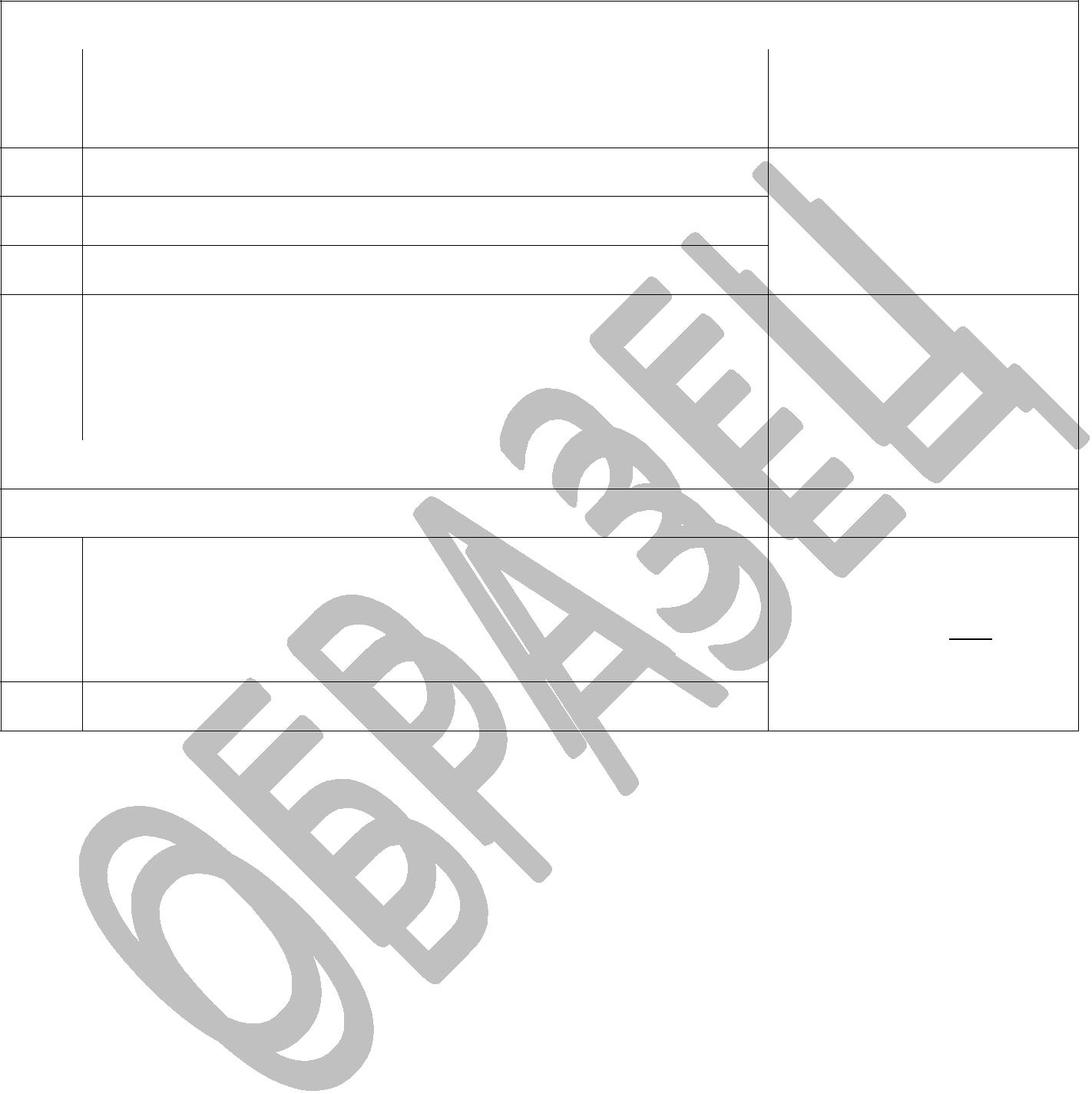 Утверждение задания на ДППодготовка и утверждение планаРабота над разделами (главами) и устранениеПодготовка ДПОформление и представление руководителю полного текста работы.Получение отзыва руководителя ДПс 25. 05. 18 по 06. 06. 18Предоставление студентом готового ДП рецензентуРуководитель ДП____________________________(подпись)План принял к исполнению « 27  » декабря 2017 г.________________(подпись студента)29ПРИЛОЖЕНИЕ ДПримерное Содержаниевыпускной квалификационной работы по специальности 18.02.03 «Химическая технология неорганических веществ»ВВЕДЕНИЕ……………………………………………………..1 ОСНОВНАЯ ЧАСТЬ …………………………………………..1.1Технологический процесс и схема получения продукта (по регламенту производства)……….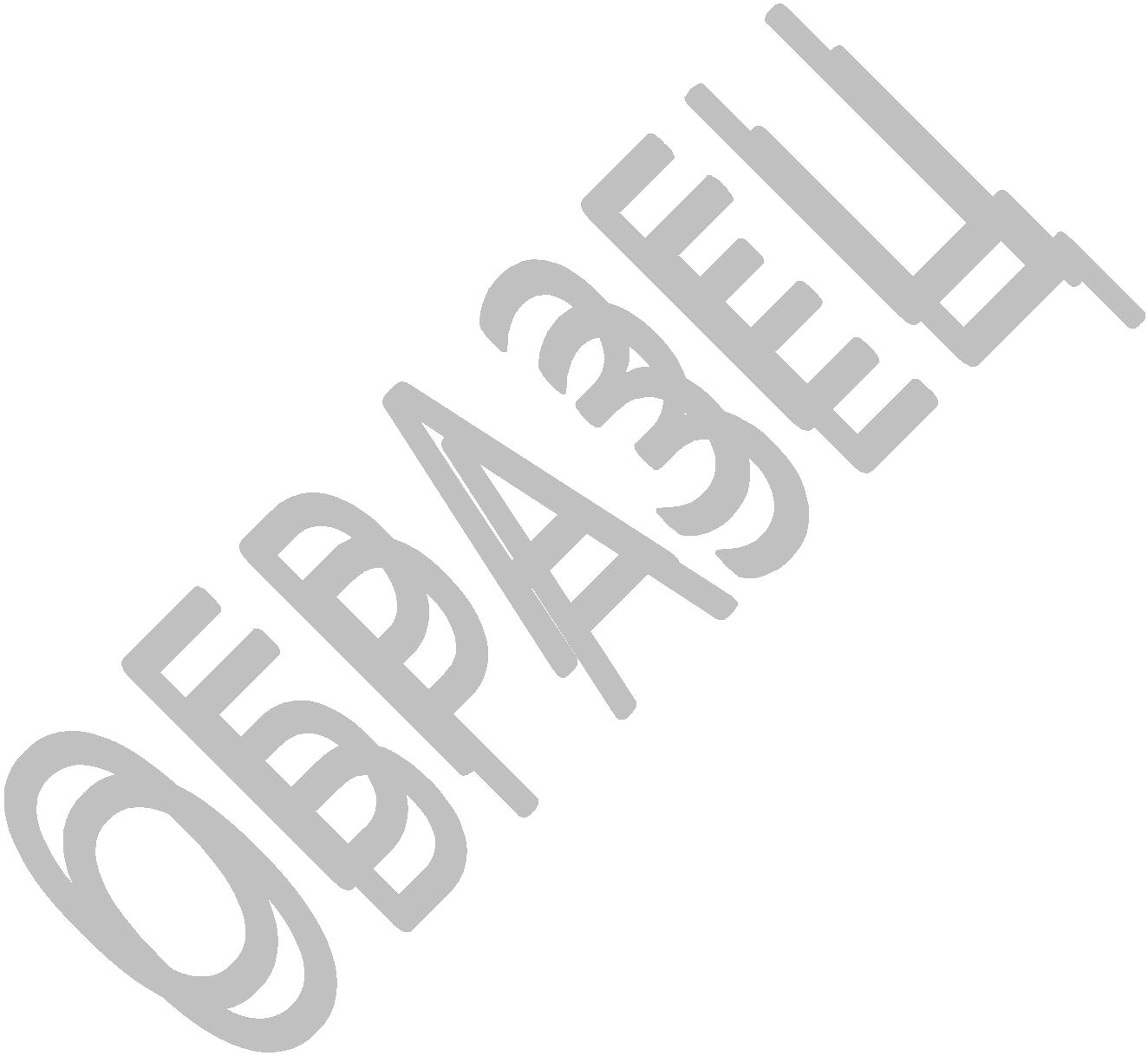 1.1.1 Описание технологического процесса (по регламенту производства)……1.1.1.1 Характеристика применяемого сырья полупродуктов и отходов…………………………………….1.1.1.2 Характеристика производственной продукции……..1.1.1.3 Описание технологического процесса и нормы технологического режима………………………………………………….1.1.1.4 Характеристика основного технологического оборудования…..1.2 Процессы и аппараты для обеспечения экологической безопасности1.2.1 Выбор и обоснование оборудования для процесса1.2.2 Расчет технологического аппарата1.2.3 Контроль производства и управление технологическим процессом1.3 Безопасность эксплуатации производства и охрана окружающей среды (по регламенту производства)…………………………………………1.3.1 Основные опасности в цехе СК-17…………………………1.3.1.1 Меры безопасности при эксплуатации производства1.3.1.2 Перечень наиболее опасных участков цеха и мероприятия по предупреждению опасных ситуаций………..1.3.1.3 Основные правила безопасного ведения технологического процесса……………………………………….1.3.2 Средства индивидуальной защиты работающих…………..1.3.3 Охрана окружающей среды (по регламенту производства)….1.4 Мониторинг загрязнения природной среды и природоохранное законодательство………………………………………………..2 ЭКОНОМИЧЕСКАЯ ЧАСТЬ (РАЗДЕЛ)………………………………….ЗАКЛЮЧЕНИЕ…………………………………………………………СПИСОК ЛИТЕРАТУРЫ………………………………………………….ПРИЛОЖЕНИЯ………………………………………………………….30ПРИЛОЖЕНИЕ ЕПример: Описание стадии фильтрации и методика расчета водород-катионитового, анионитового и натрий-катионитовогофильтров по заданной производительностиДля получения ЧОВ исходная вода, прошедшая очистку на механических фильтрах ХВО-2, с расходом 180÷240 м3/ч последовательно пропускается через фильтры Н-катионирования, декарбонизатор, фильтры ОН-анионирования, фильтры Nа-катионирования.Процесс Н-катионирования. Исходная вода пропускается через фильтры, загруженные сильнокислотным катионитом. Катионы, присутствующие в воде, обменявшись на ионы водорода, задерживаются в слое катионита, а в фильтрат переходят ионы водорода, придавая ему кислую среду. При этом протекают следующие реакции:Процесс декарбонизации – продувка воды воздухом, свободным от углекислоты. Н-катионированная вода подается сверху в декарбонизатор, загруженный кольцами Рашига, навстречу движется поток воздуха, подаваемый снизу вентилятором. Из-за разности парциального давления углекислоты, содержащейся в воздухе и в воде, происходит декарбонизация воды.Процесс ОН-анионирования. Н-катионированная декарбонизированная вода пропускается через фильтры, загруженные слабоосновным анионитом. Анионы, присутствующие в воде, обменявшись на ионы ОН-, задерживаются в слое анионита, а в фильтрат переходят гидрат-ионы, придавая ему щелочную среду. При этом протекают следующие химические реакции:ОН-анионирования пропускается через фильтр, загруженный катионитом в Nа+-форме. Происходит более глубокое умягчение воды за счет ионообмена оставшихся катионов жесткости (Са2+, Mg2+) на ионы натрия, при этом осуществляется небольшое подщелачивание ХОВ до показателя рН порядка 9,2-9,5 единиц. Схематично химизм процесса можно представить в следующем виде: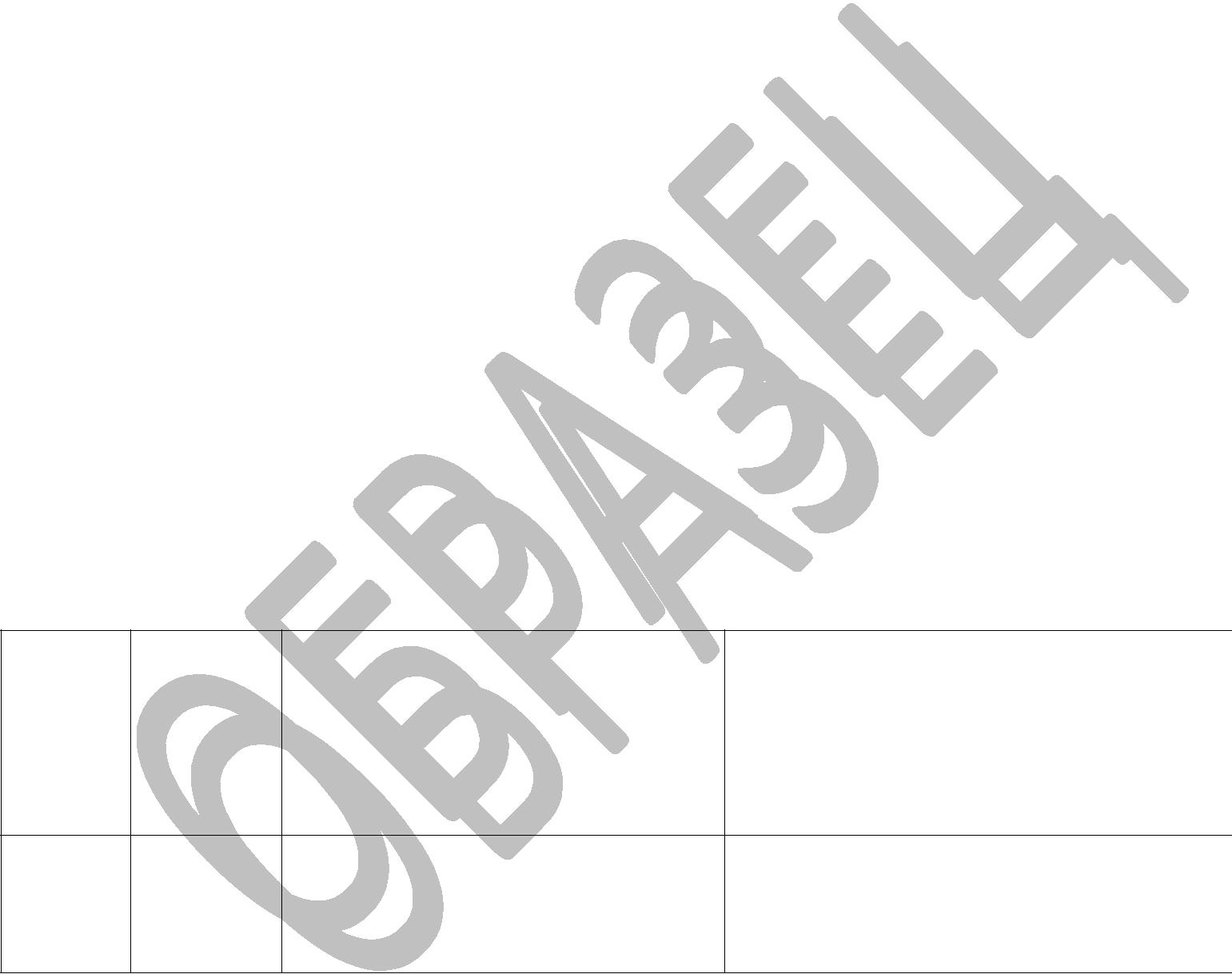 где Ан – какой-либо анион (SO42-, NO3-, Cl-).Определение источника водоснабжениякачестве источника водоснабжения выберем реку Иргиз у Балаковского района.Таблица 11. Примерный химический состав источника водоснабжения (р. Иргиз)Источ-	Местоник       отбора пробыИргиз    Балаковск -ий районСодержание ионов и оксидов,мг/кгДалее составляем таблицу изменения качества обрабатываемой воды. Таблица 12. Показатели качества водыПроизведем технологический расчет водород-катионитового, анионитового и натрий-катионитового фильтров по заданной производительности 190 м3/час при скорости фильтрования 25 м/ч. Полученные данные занесем в режимную карту химводоочистки-1.Технологический расчет водород-катионитового фильтра 1-ой ступениРасчетная производительность, м3/ч:Для канионитного фильтра 1-ой ступени выберем скорость фильтрованияω=25 м/чТребуемая площадь фильтрования, м2:Выберем число фильтров: n = nраб + nрег = 3 + 2, где nраб – количество фильтров находящиеся в работе;nрег – количество фильтров находящиеся на регенерации или в резерве.Площадь одного фильтра, м2:= F/n = 7,6/1 = 7,6 м2Характеристика стандартного фильтра, м/м2:d/ƒ = 2,0/7,6 м/м2где d = 2 м – диаметр фильтра; f = 7,6 м2Действительная скорость фильтрования, м/ч:ωд = Q/ƒ•n = 190/7,6•1 = 25 м/чВыберем тип загруженного материала КУ – 2 - 8.Определяем для стандартного фильтра высоту слоя hсл = 2,5 мОпределяем расчетную обменную емкость канионита КУ–2 - 8: eрабH11500г-экв/м3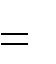 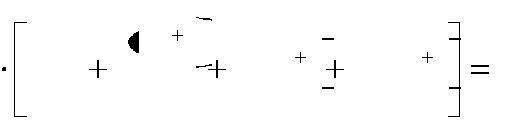 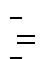 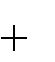 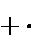 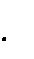 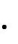 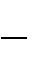 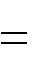 экв/м3Находим продолжительность фильтроцикла, ч:33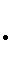 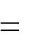 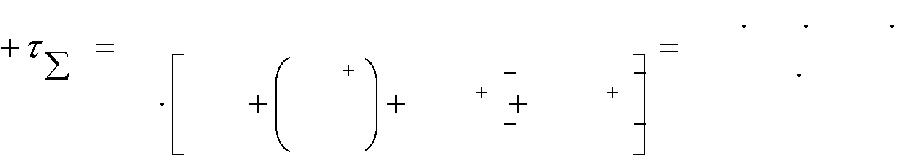 где 5,73 – содержание ионов кальция, магния и натрия (мг-экв/кг).Суточное число регенераций всех фильтров, рег./сут:= 24•n/T+τΣ = 24•3/77 = 0,94 рег./сутгде 3 – количество рабочих фильтров.Удельный расход 100%−ого реагента: b = 60 кг/м3.Расход реагента на регенерацию, кг:σ= ƒ•hсл•b = 7,6•2,5•60 = 1140 кгСуточный расход реагента, кг:σсут= σ•m = 1140•0,94 = 1072 кгКонцентрация регенерационного раствора Ср.р = 1 %Расход воды на приготовление регенерационного раствора, м3: Vp.p = σ•100/ Ср.р•103 = 1072•100/1•103 = 107,2 м3Удельный расход воды на отмывку а = 5 м3/м3.Расход воды на отмывку, м3:Суммарный расход воды на регенерацию, м3:Часовой расход воды на собственные нужды, м3/ч:qс.н = VΣ •m/24 = 202,2•0,94/24 = 7,9 м3/чСкорость пропуска регенерационного раствора ωр.р = 10 м/ч.Время пропуска регенерационного раствора, мин:τр.р = Vp.р •60/ƒ• ωр.р = 107,2•60/7,6•10 = 85 мин.Скорость отмывки ωотм = 10 м/ч.Время отмывки, мин:τотм.= Vотм.•60/ƒ• ωотм. = 95•60/7,6•10 = 75 мин.Суммарное время регенерации фильтра, мин:τΣ = τр.р + τотм.= 85+75 = 160 мин.Технологический расчет анионитного фильтра 1-ойТребуемая площадь фильтрования при скорости фильтрования ω = 25 м/чF = Q/ ω = 190/25 = 7,6 м2Определяем площадь одного фильтра:ƒ = F/n = 7,6/1 = 7,6 м2где n−количество фильтров, в данном случае примем n= nраб + nрег = 3 + 2Выбираем из справочных данных основные размеры стандартного фильтра:34f = 7,6 м2, высота слоя 2,5 м; а = 8 м3/м3. Материал: АН-31. Рабочая емкость, г-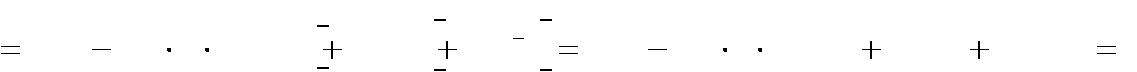 где 0,03 – содержание ионов хлора в ЧОВ 1,842 – содержание оксида кремния в ЧОВДлительность фильтроцикла: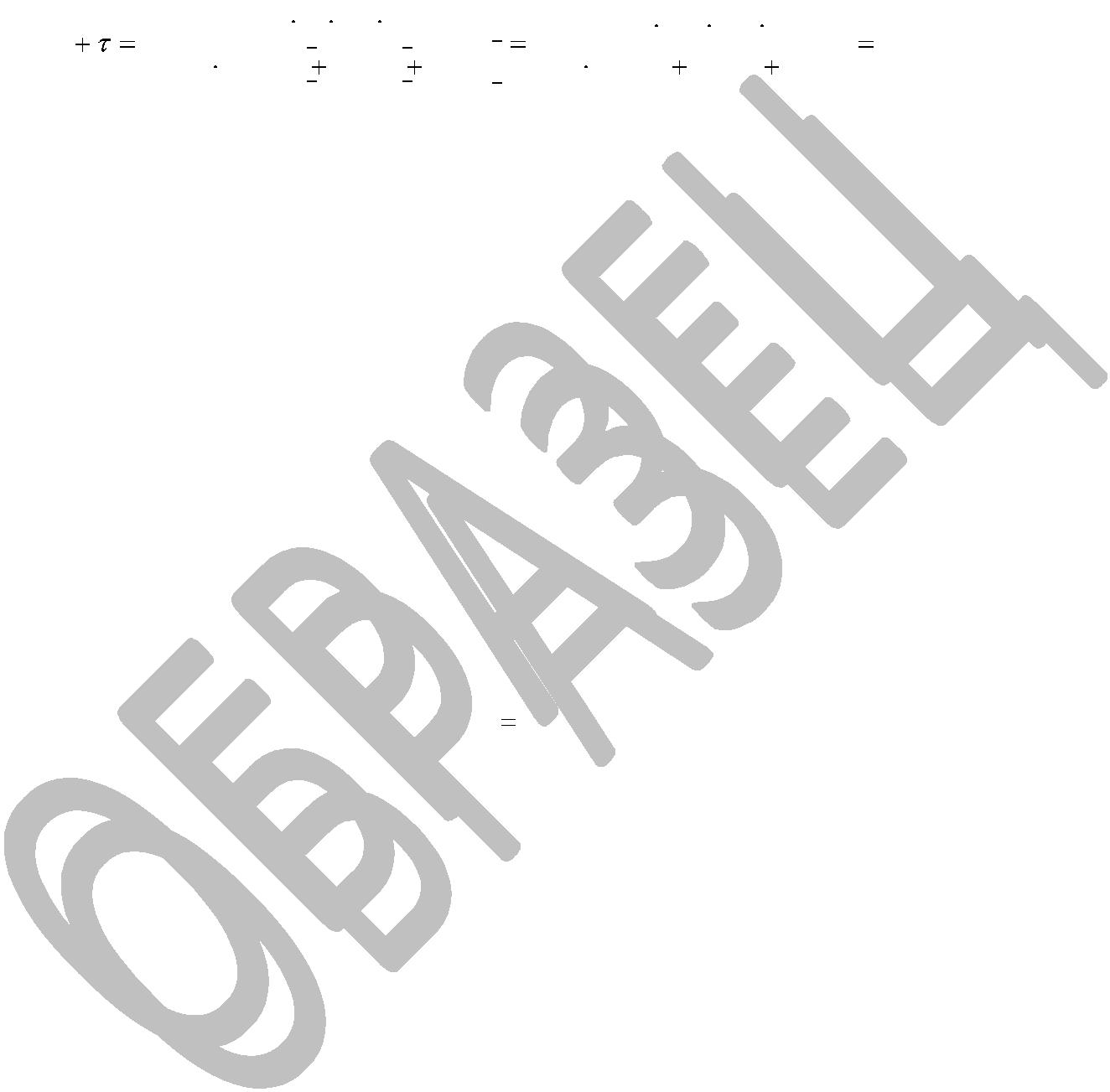 Суточное число регенераций фильтра:= 24•n/T+τΣ = 24•1/20 = 1,2 рег./сутРасход 100%−го реагента на регенерацию ( bК = 100 кг/м3):σ= ƒ•hкат•bк = 7,6•2,5•100 = 1900 кгСуточный расход 100−го реагента на регенерацию:σсут= σ•m = 1900•1,2 = 2280 кгУдельный расход воды на взрыхление фильтра, кг/(с*м2)= 3,0Время взрыхления фильтра, минτвзр= 30Расход воды на взрыхлениеКонцентрация регенерационного раствора (NaOH), %р. р4Расход воды на приготовление регенерационного раствора( NaOH), м3Расход воды на отмывку, м3Суммарный расход воды на регенерацию, м3Часовой расход воды на собственные нужды, м3/чqс.н = VΣ •m/24 = 241•1,2/24 = 12 м3/чСкорость пропуска регенерационного раствора (NaOH), м/ч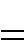 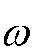 p. p	4Время пропуска регенерационного раствора (NaOH), минτр.р = Vp.р •60/ƒ• ωр.р = 44•60/7,6•4 = 87 мин.Скорость отмывки, м/ч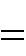 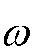 отм	1035Время отмывки, минτотм.= Vотм.•60/ƒ• ωотм. = 152•60/7,6•10 = 120 мин.Суммарное время регенерации фильтра, минτΣ = τр.р + τотм.+τвзр = 87+120+30= 237 мин.Технологический расчет натрий-катионитного фильтра 1-ой ступениРасчетная производительность, м3/ч:Для канионитного фильтра 1-ой ступени выберем скорость фильтрованияω=25 м/чТребуемая площадь фильтрования, м2: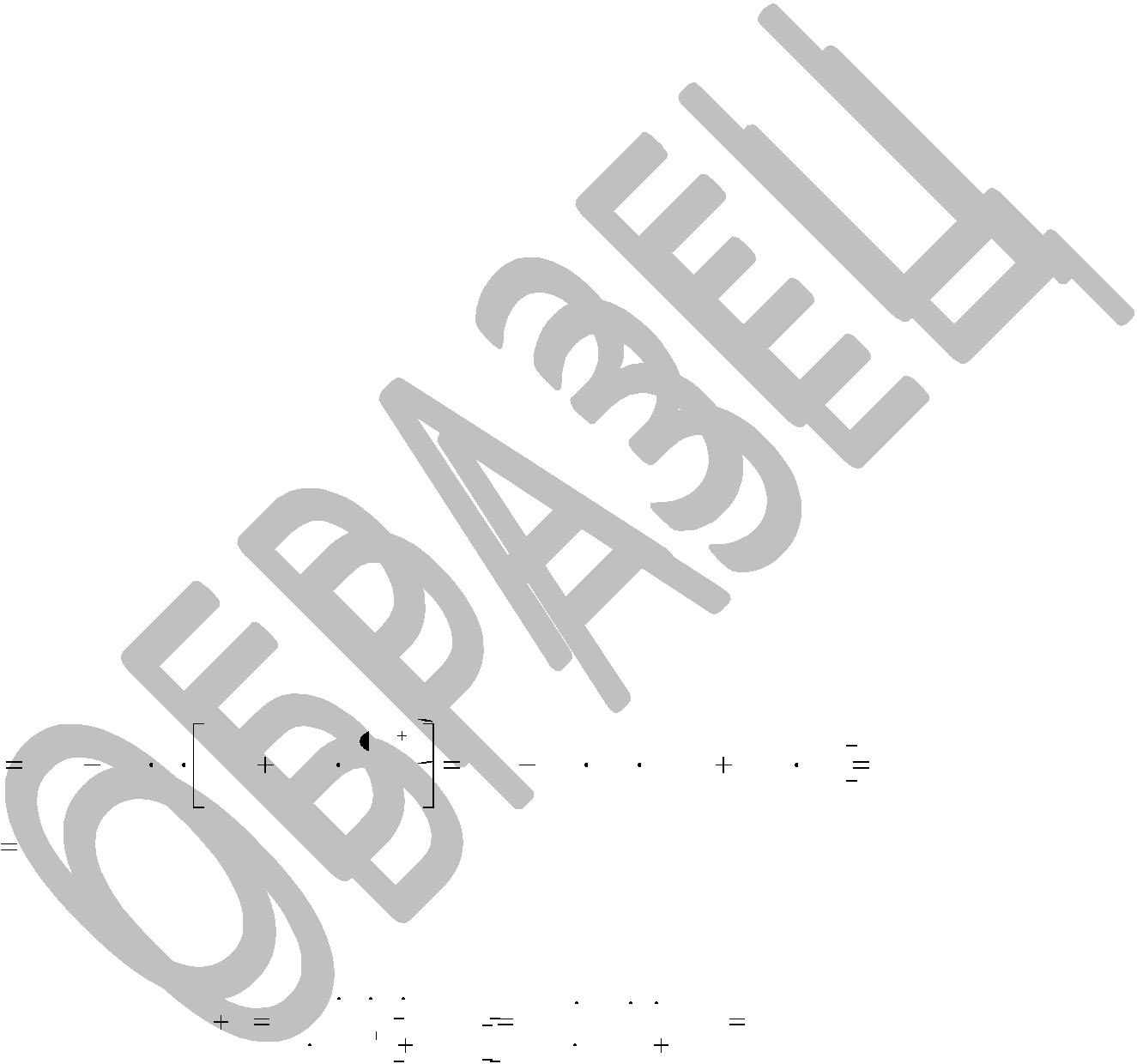 Выберем число фильтров: n = nраб + nрег = 2 + 1, где nраб – количество фильтров находящиеся в работе;nрег – количество фильтров находящиеся на регенерации или в резерве.Площадь одного фильтра, м2:= F/n = 7,6/1 = 7,6 м2Характеристика стандартного фильтра, м/м2:d/ƒ = 2,0/7,6 м/м2где d = 2 м – диаметр фильтра; f = 7,6 м2Действительная скорость фильтрования, м/ч:ωд = Q/ƒ•n = 190/7,6•1 = 25 м/чВыберем тип загруженного материала КУ – 2 - 8.Определяем для стандартного фильтра высоту слоя hсл = 2,5 мОпределяем для стандартного фильтра hсл = 2,5 м.Находим продолжительность фильтроцикла, ч:где 0,02 – содержание солей жесткости в ЧОВСуточное число регенераций всех фильтров, рег./сут: m = 24•n/T+τΣ = 24•2/500 = 0,09 рег./сутгде 2 – количество рабочих фильтров.Удельный расход 100%−ого реагента: b=60 кг/м3.Расход реагента на регенерацию, кг:σ= ƒ•hсл•b = 7,6•2,5•60 = 1140 кг36Суточный расход реагента, кг:σсут= σ•m = 1140•0,09 = 103 кгУдельный расход воды на взрыхление фильтра i = 3 кг/(с∙м2):Время взрыхления фильтра τвзр= 30 мин.Расход воды на взрыхление, м3:Концентрация регенерационного раствора Ср.р = 10 %Расход воды на приготовление регенерационного раствора, м3: Vp.p = σ•100/ Ср.р•103 = 1140•100/10•103 = 12 м3Удельный расход воды на отмывку а = 6,5 м3/м3.Расход воды на отмывку, м3: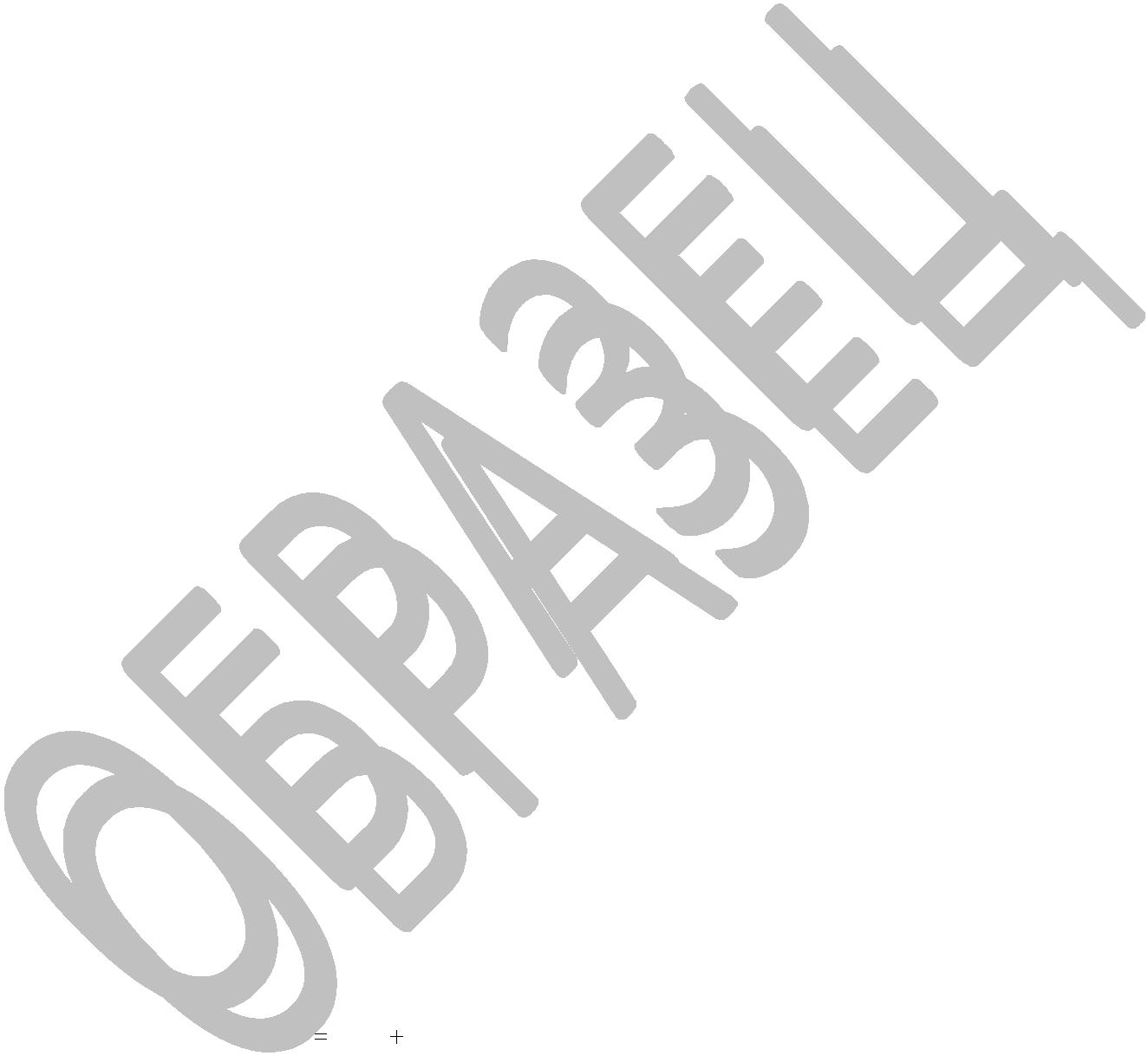 Суммарный расход воды на регенерацию, м3:Часовой расход воды на собственные нужды, м3/ч:qс.н = VΣ •m/24 = 177•0,09/24 = 0,7 м3/чСкорость пропуска регенерационного раствора ωр.р = 8 м/ч.Время пропуска регенерационного раствора, мин:τр.р = Vp.р •60/ƒ• ωр.р = 12•60/7,6•8 = 15 мин.Скорость отмывки ωотм = 10 м/ч.Время отмывки, мин:τотм.= Vотм.•60/ƒ• ωотм. = 124•60/7,6•10 = 98 мин.Суммарное время регенерации фильтра, мин:τΣ = τр.р + τотм.+τвзр = 15+98+30= 143 мин.Таблица 13 - Режимная карта химводоочистки - 137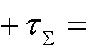 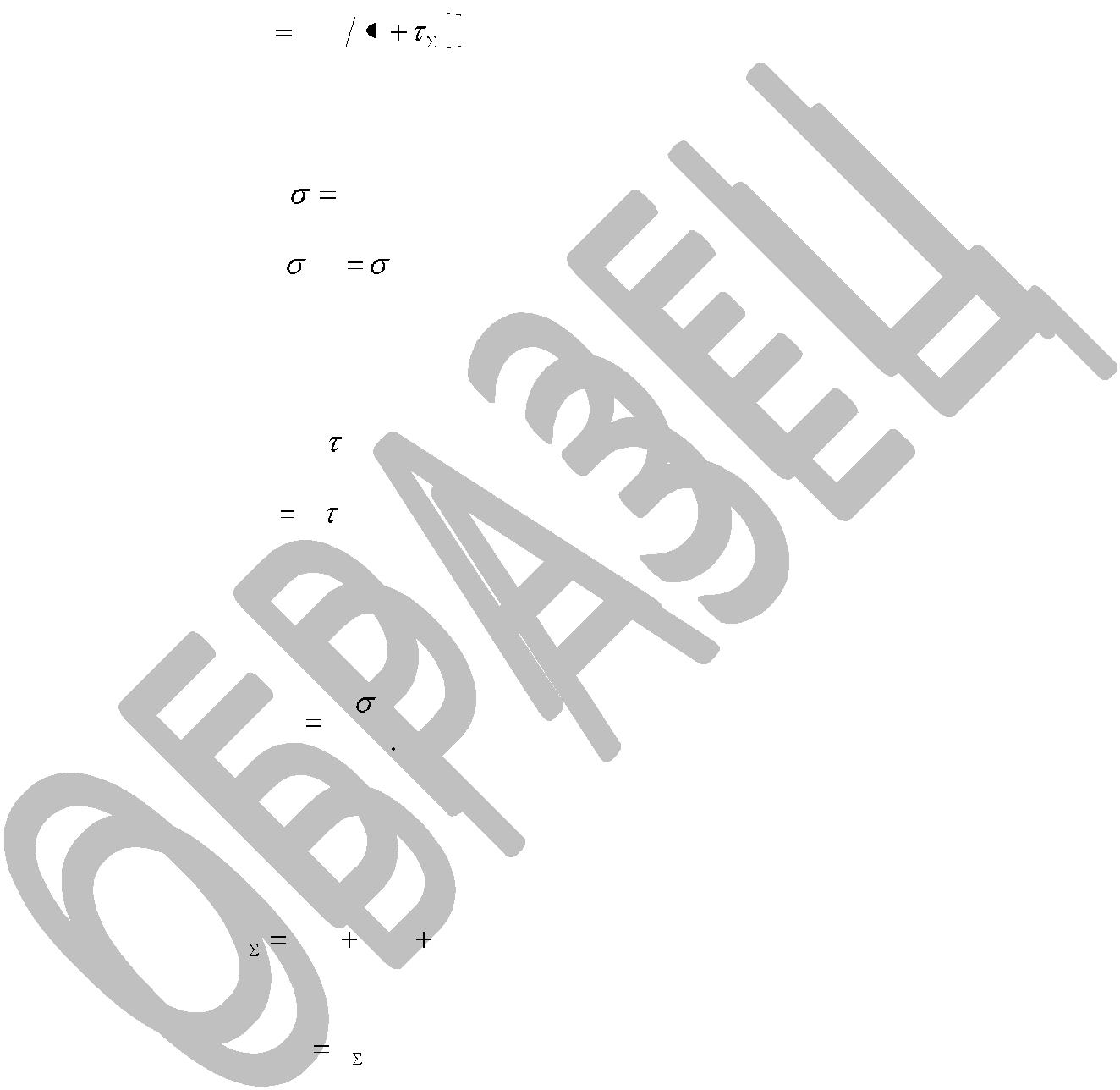 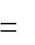 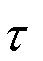 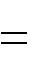 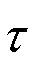 ПРИЛОЖЕНИЕ ЖПример: На основе материального баланса составим смету затрат напроизводство химочищенной воды станции ХВО - 1. В неё входят статьи затрат: на сырье и материалы, электроэнергия; основная заработная плата рабочих; отчисление в фонды социального страхования (медицинский, пенсионный, социальный), капитальные вложения, амортизация, ОФ и прочие расходы.Материальные затраты на получение химочищенной воды. Рассчитаем сумму материальных затрат по формуле:1 = 1140*32 = 36480 руб.2 = 2280*39 = 88920 руб.3 = 1140*4= 4560 руб.М4 = 380*70 = 26600 руб.М5 = 240*130 = 31200 руб.Результаты расчетов сведем в таблице 14.Таблица 14- Материальные затраты на основное сырье и материалы в пересчете на 4560 м3 очищенной воды в сутки.Энергетические затраты:а) затраты на электроэнергию.39Часовой расход электроэнергии определяется по формулеQ	=	n*N*h*τ	(данный	расчет	произведен	в	расчетной	частидипломного проекта)Общие затраты на электроэнергию определяется по формулеQобщ  = Q1  + Q2 + Q3  + Q4+ Q5+ Q6  + Q7  + Q8  + Q9  + Q10  = 4756	кВт ∙ч/сутЗатраты на электроэнергию с учетом производственной мощности 4560м3/сут. составит (в руб.)З =	Qобщ*Сэ	(14)Зэ = 4756*2,17 = 10320,5 руб.Сэ – стоимость 1 кВт*ч электроэнергии, руб. (2,17 руб.)Основная заработная плата работника. Определим сумму заработной платы бригады работающей на станции ХВО - 1 за сутки. Для этого рассчитаем сумму заработной платы за сутки, с учетом всех надбавок.Таблица 15 - Основная заработная плата рабочих.Расчет суммы заработной платы за сутки:Аппаратчик: 75*12*2 = 1800 руб.Лаборант: 65*12*2 = 1560 руб.Слесарь КИПиА: 72*12*2 = 1728 руб.Механик по ремонту оборудования: 70*12*2 = 1680 руб.Оператор ДПУ: 78*12*2 = 1827 руб.Сменный мастер: 82*12*2 = 1968 руб.Расчет надбавок :в вечернее время – 20%в ночное время – 40%Рассчитаем сумму надбавок за работу в вечернее время за сутки:40Аппаратчик: 75*2*2*0,2 = 60 руб.Лаборант: 65*2*2*0,2 = 52 руб.Слесарь КИПиА: 72*2*2*0,2 = 58 руб.Механик по ремонту оборудования: 70*2*2*0,2 = 56 руб.Оператор ДПУ: 78*2*2*0,2 = 62 руб.Сменный мастер: 82*2*2*0,2 = 66 руб.Рассчитаем сумму надбавок за работу в ночное время за сутки:Аппаратчик: 75*4*2*0,4 = 240 руб.Лаборант: 65*4*2*0,4 = 208 руб.Слесарь КИПиА: 72*4*2*0,4 = 230 руб.Механик по ремонту оборудования: 70*4*2*0,4 = 224 руб.Оператор ДПУ: 78*4*2*0,4 = 250 руб.Сменный мастер: 82*4*2*0,4 = 262 руб.Определим общую сумму заработной платы с учетом надбавок по формуле:Зобщ = Зосн + Нвеч +	Нноч	(15)Аппаратчик:Зобщ = 1800+60+240 = 2100 руб.Лаборант:Зобщ = 1560+52+208 = 1820 руб.Слесарь КИПиА:Зобщ = 1728+58+230 = 2016 руб.Механик по ремонту оборудования:Зобщ = 1680+56+224 = 1960 руб.Оператор ДПУ:Зобщ = 1827+62+250 = 2139 руб.Сменный мастер:Зобщ = 1968+66+262 = 2296 руб.Определим сумму заработной платы за месяц с учетом всех надбавок. Заработную плату определяем исходя из того что в месяц проработано от 1441до 16 рабочих смен. Для расчета заработной платы за месяц возьмем в среднем 15 рабочих смен. Расчет заработной платы за месяц ведем на одного рабочего:Аппаратчик: 1050*15 = 15750 руб.Лаборант: 910*15 = 13650 руб.Слесарь КИПиА: 1008*15 = 15120 руб.Механик по ремонту оборудования: 980*15 = 14700 руб.Оператор ДПУ: 1069,5*15 = 16042,5 руб.Сменный мастер: 1148*15 = 17220 руб.Отчисление на социальное страхование (ЕСН) – это отчисления от заработной платы в пенсионный, медицинский и страховой фонды; с01.01.2012 составляет 30% от основной заработной платы с учетом надбавок:ЕСН =	Змесяц*30%	(16)Аппаратчик: ЕСН = 15750*0,3 = 4725 руб.Лаборант: ЕСН = 13650*0,3 = 4095 руб.Слесарь КИПиА: ЕСН =15120*0,3 = 4536 руб.Механик по ремонту оборудования: ЕСН =14700*0,3 = 4410 руб.Оператор ДПУ: ЕСН =16042*0,3 = 4813 руб.Сменный мастер: ЕСН =17220*0,3 = 5166 руб.5)Расчет производственной мощностиПроизводственная мощность установки определяется по ее суточной производительности и времени работы:Q - производительность фильтров по поступающей природной воде Тэф - эффективное время работы оборудования, дни;– количество часов в сутках.Очистные сооружения работают непрерывно в течение календарного года, поэтому Тэф =365 дней.= 190*365*24 = 1664400 м3 в год.Отходы:42Количество образующихся отходов (m) определяем по формуле:m=V ∙ ρ ∙Тэф/1000ρ-плотность отходов, г/см3; V-суточный объем образующихся отходов, м3/сутПлотность солевого раствора составляет ρ=1,2 г/см3. Избыточный солевой раствор образуется в количестве 215 м3 /сутки.m= 215 ∙ 1,2 ∙365/1000= 94,2 т/годРасчет инвестиционных затратИнвестиционные издержки будут включать затраты на строительство зданий, а также приобретение, доставку и монтаж оборудования.Капитальные вложения на здания определяются их объемом и нормативом затрат на строительство 1 м3 и рассчитываются по формуле:Кзд =Vзд∙С,где С-норматив затрат на строительство 1 м3, С=2000 руб/м3.V-обьем зданий,м3.Объем цеха химической очистки воды:Vзд=L∙S∙Hгде L - длина здания;S - ширина здания;H - высота здания (L=20 м; S=6 м; H=5 м).VБХО=20∙6∙5=600 м3Кзд.БХО=600∙2000=1200000 рубФильтр представляет собой резервуар с внутренним диаметром D=2,0м, длиной H=4,63 м.Тогда, Vзд.ФИ = π∙ (D/2) 2∙H = 3,14∙ (2,0/2) 2 ∙4,63= 14,5 м3Кзд.ФИ =14,5∙2000=29000 рубОбщая сумма капитальных вложений на здания составит:1200000+29000=1229000рубРасчет капитальных вложений в строительство зданий и сооружений представлен в табл.1643Таблица 16 - Расчет капитальных вложений в строительство зданий и сооруженийИнвестиционные затраты на оборудование определяются, исходя изегоколичества и цены за единицу. Цены взяты по каталогам на соответствующееоборудование. Стоимость оборудования приведена в табл.17Таблица 17 - Расчет капитальных затрат и амортизационных отчисленийна оборудование44Сводная смета по капитальным вложениям представлена в таблице 18:Таблица 18 - Расчет стоимости основных фондов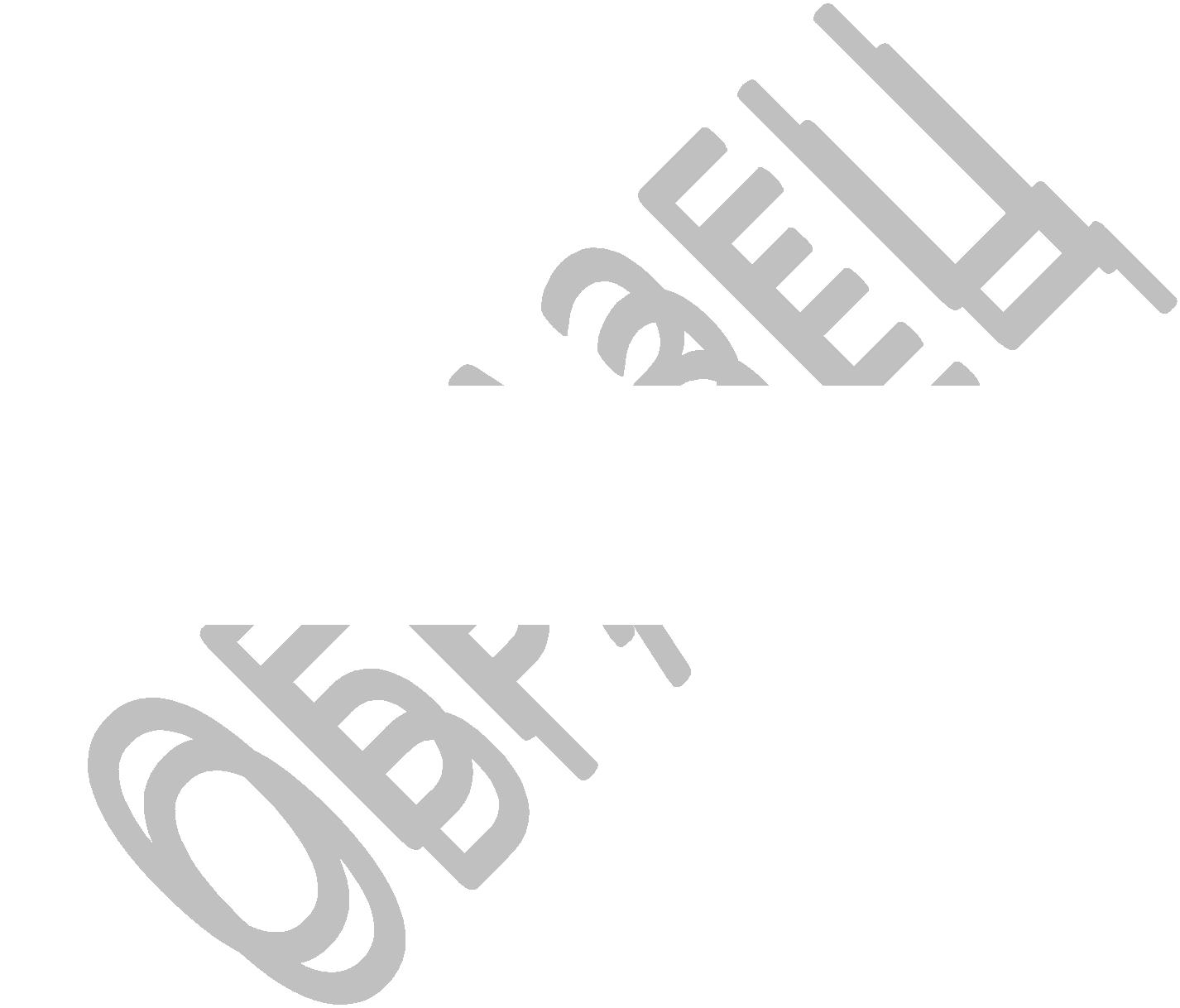 На основе предыдущих расчетов составлена проектная калькуляция годовых эксплуатационных затрат и себестоимости очистки 1 м3 (табл.13).Таблица 19 - Годовой объем очищенных вод = 1664400 м3. Проектная калькуляция себестоимости очисткиходе работы рассчитаны основные технико-экономические показатели проектируемых очистных сооружений, результаты представленытабл.20.Таблица 20 - Технико-экономические показатели очистных сооружений45Определены инвестиционные издержки на создание станции химической очистки воды мощностью 1664400 м3 в год. Рассчитаны капитальные вложения, составляющие 6297,89 тыс.руб. Определена себестоимость пересчете на 1 м3 очищенной воды, которая составила 47,6 руб.46ПРИЛОЖЕНИЕ ЗРЕЦЕНЗИЯна дипломный проектБиологическая очистка сточных вод, содержащих неиногенные ПАВ, с их предварительным озонированием(тема выпускной квалификационной работы)Студента _____Ксенофонтова Сергея_Юрьевича_________________________________(фамилия, имя, отчество)Актуальность работы:________________________________________________________________________________________________________________________________________________________________________________________________________________________________________________________________________________________Отличительные положительные стороны работы:____________________________________________________________________________________________________________________________________________________________________________________________________________________________________________________________________________________________________________________Практическое значение____________________________________________________________________________________________________________________________________________________________________________________________________________________________________________________________________________________________________________________Недостатки и замечания _____________________________________________________________________________________________________________________________________________________________________________________________________________________________________________________________________________________5.Оценка образовательных достижений студента (ки)_______________________________________________________________________________________________________________________________________________________________________________________________________________________________________6. Выводы _____________________________________________________________________________________________________________________________________________________________________________________________________________________________________________________________________________________________________________________________________________________________________Рецензент_____________________________________________________________________________(фамилия, имя, отчество)_______________________________________________________________________________________________________________________________________________________________________________________________________________________________________подпись	ученая степень, ученое звание, должность, место работы«___»___________201__г.47ПРИЛОЖЕНИЕ ИОТЗЫВ РУКОВОДИТЕЛЯна дипломный проектБиологическая очистка сточных вод, содержащих неиногенные ПАВ, с их предварительным озонированием(тема выпускной квалификационной работы)студента Карпушина  Дмитрия Васильевича___________________________________(фамилия, имя, отчество)Актуальность работы:______________________________________________________________________________________________________________________________________________________________________________________________________________________________________________________________________________________________Отличительные положительные стороны работы:____________________________________________________________________________________________________________________________________________________________________________________________________________________________________________________________________________________________________________________Практическое значение____________________________________________________________________________________________________________________________________________________________________________________________________________________________________________________________________________________________________________________Недостатки и замечания _______________________________________________________________________________________________________________________________________________________________________________________________________________________________________________________________________________________________________________________________________________________________________________________________________________________________________________Оценка образовательных достижений студента (ки)_____________________________________________________________________________________________________________________________________________________________________________________________________________________________________________Выводы ____________________________________________________________________________________________________________________________________________________________________________________________________________________________________________________________________________________________________________________________________________________________________________________________________________________________________________________________________Руководитель _________________________________________________________________(фамилия, имя, отчество)_______________________________________________________________________________________________________________________________________________________________________________________________________________________________________подпись	ученая степень, ученое звание, должность, место работы«___»___________201__г.481.Общие положения ..........................................................................................42.Организация разработки тематики и выполнения дипломного проекта ..........Организация разработки тематики и выполнения дипломного проекта ..........83.Требования к структуре дипломного проекта....................................................Требования к структуре дипломного проекта....................................................93.13.1Структура пояснительной записки .................................................................93.23.2Требования к презентации .............................................................................144.Правила оформления дипломного проекта .......................................................Правила оформления дипломного проекта .......................................................164.14.1Общие требования ............................................................................................164.24.2Оформление текстовых документов .............................................................164.34.3Оформление иллюстраций, приложений и таблиц ......................................174.44.4Оформление формул, уравнений, ссылок .....................................................204.54.5Требования к написанию сносок ....................................................................214.64.6Оформление списка использованных источников………………………...     22Оформление списка использованных источников………………………...     224.74.7Обозначение частей дипломного проекта ......................................................235.Организация дипломного проектирования ........................................................245.15.1Рецензирование и подготовка к защите дипломного проекта ....................245.25.2Защита дипломного проекта ..........................................................................25ПРИЛОЖЕНИЕ А .....................................................................................................ПРИЛОЖЕНИЕ А .....................................................................................................ПРИЛОЖЕНИЕ А .....................................................................................................27ПРИЛОЖЕНИЕ В ......................................................................................................ПРИЛОЖЕНИЕ В ......................................................................................................ПРИЛОЖЕНИЕ В ......................................................................................................28ПРИЛОЖЕНИЕ Г ......................................................................................................ПРИЛОЖЕНИЕ Г ......................................................................................................ПРИЛОЖЕНИЕ Г ......................................................................................................29ПРИЛОЖЕНИЕ Д .....................................................................................................ПРИЛОЖЕНИЕ Д .....................................................................................................ПРИЛОЖЕНИЕ Д .....................................................................................................30ПРИЛОЖЕНИЕ Е ......................................................................................................ПРИЛОЖЕНИЕ Е ......................................................................................................ПРИЛОЖЕНИЕ Е ......................................................................................................31ПРИЛОЖЕНИЕ Ж .....................................................................................................ПРИЛОЖЕНИЕ Ж .....................................................................................................ПРИЛОЖЕНИЕ Ж .....................................................................................................41ПРИЛОЖЕНИЕ З ......................................................................................................ПРИЛОЖЕНИЕ З ......................................................................................................ПРИЛОЖЕНИЕ З ......................................................................................................49ПРИЛОЖЕНИЕ И .....................................................................................................ПРИЛОЖЕНИЕ И .....................................................................................................ПРИЛОЖЕНИЕ И .....................................................................................................50Стиль-   Необходимо соблюдать единый стиль оформления.-   Избегайте стилей,которые будут отвлекать от самой презентации.-   Вспомогательная информация(управляющие кнопки)не должны пре-обладать над основной информацией (текст, рисунки).Фон- Для фона выбирать более холодные тона (синий или зеленый).Использование-   На одном слайде рекомендуется использовать не более трех цветов:одинцветадля фона, один для заголовков, один для текста.-   Для фона и текста использовать контрастные цвета.-   Обратить особое внимание на цвет гиперссылок(до и после использо-вания).Анимационные-   Использовать возможности компьютерной анимации для представленияэффектыинформации на слайде.-   Не стоит злоупотреблять различными анимационными эффектами,они недолжны отвлекать внимание от содержания информации на слайде.СодержаниеИспользовать короткие слова и предложения.информацииМинимизировать количество предлогов, наречий, прилагательных.Заголовки должны привлекать внимание аудитории.РасположениеПредпочтительно горизонтальное расположение информации.информации наНаиболее важная информация должна располагаться в центре экрана.страницеНаиболее важная информация должна располагаться в центре экрана.страницеЕсли на слайде располагается картинка, надпись должна располагаться под ней.Если на слайде располагается картинка, надпись должна располагаться под ней.ШрифтыДля заголовков - не менее 24 пт.Для информации - не менее 18 пт.Шрифты без засечек легче читать с большого расстояния.Нельзя смешивать разные типы шрифтов в одной презентации.-   Для выделения информации следует использовать жирный шрифт,курсивили подчеркивание.-   Нельзя злоупотреблять прописными буквами(они читаются хужестрочных).Способы выде-Следует использовать:ления информа-Рамки, границы, заливку.цииРамки, границы, заливку.цииРазные цвета шрифтов, штриховку, стрелки.Разные цвета шрифтов, штриховку, стрелки.Рисунки, диаграммы, схемы для иллюстрации наиболее важных фактов.Объем инфор-Не стоит заполнять один слайд слишком большим объемом информации: людимациимогут единовременно запомнить не более трех фактов, выводов, определений.могут единовременно запомнить не более трех фактов, выводов, определений.Наибольшая  эффективность  достигается  тогда,  когда  ключевые  пунктыотображаются по одному на каждом отдельном слайде.Виды слайдовДля обеспечения разнообразия следует использовать разные виды слайдов:С текстом.С таблицами.С диаграммами.ПримерA=a:b(1)Выполнение ДПВыполнение ДПВыполнение ДПВыполнение ДПВыполнение ДПВыполнение ДПВыполнение ДПВыполнение ДПВыполнение ДПВыполнение ДПВыполнение ДПВыполнение ДПВыполнение ДПВыполнение ДПВыполнение ДПВыполнение ДП1Выбор темы, руководителяс 23. 10. 17 по 14. 12. 17с 23. 10. 17 по 14. 12. 17с 23. 10. 17 по 14. 12. 17с 23. 10. 17 по 14. 12. 17с 23. 10. 17 по 14. 12. 17с 23. 10. 17 по 14. 12. 17с 23. 10. 17 по 14. 12. 17с 23. 10. 17 по 14. 12. 17с 23. 10. 17 по 14. 12. 17с 23. 10. 17 по 14. 12. 17с 23. 10. 17 по 14. 12. 17с 23. 10. 17 по 14. 12. 17с 23. 10. 17 по 14. 12. 17с 23. 10. 17 по 14. 12. 17с 23. 10. 17 по 14. 12. 17с 23. 10. 17 по 14. 12. 172Утверждение темы ДП27. 12. 1727. 12. 1727. 12. 1727. 12. 1727. 12. 1727. 12. 1727. 12. 1727. 12. 1727. 12. 1727. 12. 1727. 12. 174Подбор и анализ исходной информациис 15. 01. 18 по 29. 01. 18с 15. 01. 18 по 29. 01. 18с 15. 01. 18 по 29. 01. 18с 15. 01. 18 по 29. 01. 18с 15. 01. 18 по 29. 01. 18с 15. 01. 18 по 29. 01. 18с 15. 01. 18 по 29. 01. 18с 15. 01. 18 по 29. 01. 18с 15. 01. 18 по 29. 01. 18с 15. 01. 18 по 29. 01. 18с 15. 01. 18 по 29. 01. 18с 15. 01. 18 по 29. 01. 18замечаний руководителя ДПс 30. 01. 18 по 28.с 30. 01. 18 по 28.с 30. 01. 18 по 28.с 30. 01. 18 по 28.с 30. 01. 18 по 28.с 30. 01. 18 по 28.с 30. 01. 18 по 28.с 30. 01. 18 по 28.04. 1804. 1804. 1804. 18замечаний руководителя ДП7Согласование содержания ДП, устранение замечанийс 30. 04. 18 пос 30. 04. 18 пос 30. 04. 18 пос 30. 04. 18 пос 30. 04. 18 пос 30. 04. 18 пос 30. 04. 18 по25.05. 1805. 1805. 1805. 18Преддипломная практикас 07. 05. 18 пос 07. 05. 18 пос 07. 05. 18 пос 07. 05. 18 пос 07. 05. 18 пос 07. 05. 18 пос 07. 05. 18 по02.06. 1806. 1806. 1806. 182HR + Ca(HCO3)2<=> CaR2 + 2H2O + 2CO2,(1)2HR + Mg(HCO3)2<=> MgR2 + 2H2O + 2CO2,(2)2HR + CaCl2<=> CaR2 + 2HCl,2HR + CaCl2<=> CaR2 + 2HCl,(3)2HR + MgSO4<=> MgR2 + H2SO4,2HR + MgSO4<=> MgR2 + H2SO4,(4)HR + NaCl <=> NaR + HCl,HR + NaCl <=> NaR + HCl,(5)2HR + Na2SO4<=> 2NaR + H2SO4.2HR + Na2SO4<=> 2NaR + H2SO4.(6)ROH + HCl => RCl +H2O,ROH + HCl => RCl +H2O,(7)2ROH + H2SO4 => R2SO4+ 2H2O,(8)ROH + HNO3 => RNO3+H2O.(9)ПроцессNа-катионирования.Частичнообессоленнаяводапосле2NaR + CaАн2<=> СаR2 + 2NaАн,(10)2NaR + MgАн2<=> MgR2 + 2NaАн,(11)+-32+2++K-32-4--32-3CaMgNaHCOSOClNOSiO+553410014050251070Жесткость,Жесткость,ВзвешенОкис-мг-экв/кгмг-экв/кгныеляемость,веществакг/кгЖ0ЖК, мг/кгОтсутств6-83-42-3уютСодержание ионов и оксидов, мг-экв/кгСодержание ионов и оксидов, мг-экв/кгСодержание ионов и оксидов, мг-экв/кгСодержание ионов и оксидов, мг-экв/кгСодержание ионов и оксидов, мг-экв/кгСодержание ионов и оксидов, мг-экв/кгПоказатели качества воды+-32+2++K-32-4--32-3CaMgNaHCOSOClNOSiO+32Исходня вода2,752,831,612,291,040,70,331,842Осветленная вода2,620,980,912,31,50,680,06Факт.Частично обессоленная вода0,0080,0050,20,180,010,030,06Факт.eнрас1     eнраб10,5 a   Ж0NaCa2Mg 21500  0,5 6,5  2,75   0,15   2,83   1463 г-eнрас1     eнраб10,5 a   Ж023,0Ca2Mg 21500  0,5 6,5  2,75   0,15   2,83   1463 г-23,0Tf  hслf  hслe расН1   n7,6  2,5 1463 37,6  2,5 1463 377ч,T77ч,TQ   ЖоNaNaCa2Mg 2190  5,73190  5,7377ч,Q   ЖоNaNaCa2Mg 2190  5,73190  5,73Q   ЖоCa2Mg 2Q   Жо23,0Ca2Mg 223,0экв/м3: eрабА1экв/м3: eрабА1экв/м3: eрабА1420Расчетная объемная емкость ионита:Расчетная объемная емкость ионита:Расчетная объемная емкость ионита:Расчетная объемная емкость ионита:Расчетная объемная емкость ионита:e А1e А10,5 а( SiO0,5 а( SiOCOCI)   420  0,5 8 (1,842   4 / 44  0,030)   412расраб32TeрасА2f  hсл   n4122,5  7,6 120чTQВПУ( SiO3CO2CI)   190  (1,842CI)   190  (1,842CI)   190  (1,8424 / 44   0,03)20чQВПУ( SiO3CO2CI)   190  (1,842CI)   190  (1,842CI)   190  (1,8424 / 44   0,03)eрасNa1eрабNa10,5  a   Ж02,15Na500  0,5 6,5  0,02   2,15 0,1   600 г-экв/м3eрасNa1eрабNa10,5  a   Ж02,15500  0,5 6,5  0,02   2,15 0,1   600 г-экв/м3eрасNa1eрабNa10,5  a   Ж02,1523,0500  0,5 6,5  0,02   2,15 0,1   600 г-экв/м323,0где eрабNa1500 г-экв/м3, а = 9 м3/м3500 г-экв/м3, а = 9 м3/м3500 г-экв/м3, а = 9 м3/м3T   tfh  neрасН27,62,5 1 600500чT   tQNaЖ0190190(0,02   0,1)500чQNaЖ0190190(0,02   0,1)РасчетнаяТип фильтраПоказательформула илиобозначениеН1А1NaРасчётная190190190производительность, м3/чQст     Qстпред     qстс.н190190190Скорость фильтрования,w252525м/чw252525м/чТребуемая площадьF=Qст/w7,67,67,6фильтрования, м2F=Qст/w7,67,67,6Число фильтров (в работе +регенерация+запас),n + np+ nз3+1+13+1+12+1шт.Характеристикаd/f2,0/7,62,0/7,62,0/7,6стандартного фильтра, м/м2d/f2,0/7,62,0/7,62,0/7,6Действительная скоростьДействительная скоростьwдwдwдwд252525фильтрования, м/чwдwдwдwд252525фильтрования, м/чТип загруженного-КУ-2-8АН-31КУ-2-8материала-КУ-2-8АН-31КУ-2-8материалаРабочая ёмкость, г-экв/м3Рабочая ёмкость, г-экв/м3ЕрЕрЕрЕр1500420600Принятая высота слоя, мПринятая высота слоя, мhслhслhслhсл2,52,52,5ПродолжительностьТfhсл Enfhсл Enfhсл Enfhсл Enfhсл Enfhсл En7720500фильтроцикла, чТQcт СQcт С7720500фильтроцикла, чQcт СQcт ССуточное числорегенераций всех фильтров,регенераций всех фильтров,m24n  T24n  T24n  T24n  T24n  T24n  T0,941,20,09рег./сутУдельный расход 100%Удельный расход 100%bbb6010060реагента, кг/м 3bbb6010060реагента, кг/м 3Расход реагента наfhслbfhслbfhслbfhслb114019001140регенерациюfhслbfhслbfhслbfhслb114019001140регенерациюСуточный расход реагента,Суточный расход реагента,сутсутm10722280103кгсутсутm10722280103кгУдельный расход воды наУдельный расход воды навзрыхление фильтра,i-33кг/(с*м2)Время взрыхления фильтра,Время взрыхления фильтра,в зрв зрв зр-3030минв зрв зрв зр-3030минРасход воды на взрыхление,Расход воды на взрыхление,Vв зрfifiв зр 60 /1000в зр 60 /1000в зр 60 /1000в зр 60 /1000в зр 60 /1000в зр 60 /1000в зр 60 /1000в зр 60 /1000-41413Vв зрfifiв зр 60 /1000в зр 60 /1000в зр 60 /1000в зр 60 /1000в зр 60 /1000в зр 60 /1000в зр 60 /1000в зр 60 /1000-4141мКонцентрациярегенерационного раствора,регенерационного раствора,Cр.рCр.рCр.рCр.рCр.р1410%Расход воды на100100100приготовлениеV p. pV p. p100100100107,24812приготовлениеV p. pV p. p107,24812регенерационного раствора,регенерационного раствора,V p. pV p. pCC103107,24812регенерационного раствора,регенерационного раствора,CCp. pp. p10м3p. pp. pм3Удельный расход воды наУдельный расход воды наааа586,5отмывку, м3/м3ааа586,5Расход воды на отмывку, м3Расход воды на отмывку, м3Vотм=fhслаVотм=fhслаVотм=fhслаVотм=fhслаVотм=fhслаVотм=fhслаVотм=fhсла95152124Суммарный расходVVв зрVв зрVв зрVр. рVотVр. рVотVр. рVотVр. рVотVр. рVотVр. рVот202,2241177воды на регенерацию, м3воды на регенерацию, м3202,2241177Часовой расход воды наЧасовой расход воды нас.нV m / 24V m / 24V m / 24V m / 24V m / 24V m / 24V m / 24V m / 24V m / 247,9120,73/чqстqстV m / 24V m / 24V m / 24V m / 24V m / 24V m / 24V m / 24V m / 24V m / 247,9120,7собственные нужды, м/чСкорость пропускарегенерационного раствора,регенерационного раствора,wp.pwp.pwp.pwp.pwp.p1048м/чВремя пропускар.р(Vp.p 60) /( fwp.p )(Vp.p 60) /( fwp.p )(Vp.p 60) /( fwp.p )(Vp.p 60) /( fwp.p )(Vp.p 60) /( fwp.p )(Vp.p 60) /( fwp.p )(Vp.p 60) /( fwp.p )(Vp.p 60) /( fwp.p )(Vp.p 60) /( fwp.p )(Vp.p 60) /( fwp.p )(Vp.p 60) /( fwp.p )регенерационного раствора,регенерационного раствора,р.р(Vp.p 60) /( fwp.p )(Vp.p 60) /( fwp.p )(Vp.p 60) /( fwp.p )(Vp.p 60) /( fwp.p )(Vp.p 60) /( fwp.p )(Vp.p 60) /( fwp.p )(Vp.p 60) /( fwp.p )(Vp.p 60) /( fwp.p )(Vp.p 60) /( fwp.p )(Vp.p 60) /( fwp.p )(Vp.p 60) /( fwp.p )858715регенерационного раствора,регенерационного раствора,858715минСкорость отмывки, м/чСкорость отмывки, м/чwотмwотмwотмwотмwотм101010Время отмывки, минVотм60Vотм60Vотм60Vотм60Vотм60Vотм60Vотм607512098Время отмывки, минотмотмотмfwотмfwотмfwотмfwотм7512098fwотмfwотмfwотмfwотм38Мобщ = М1 + М2 + …+ Мn(12)М = N*Ц,(13)где N – норма расхода сырья;Ц – цена единицы сырья и материалов.Название материалаЕдиницаНорма расхода наЦена единицы,ОбщаяНазвание материалаизмеренияизготовлениеруб.стоимостьизмеренияизготовлениеруб.стоимостьСерная кислотакг/сут1140323648092,5%кг/сут11403236480Едкий натр 42%кг/сут22803988920Натрий хлористыйкг/сут114044560Катионит КУ-2-8кг3807026600Анионит АН-31кг24013031200Всего:кг--187760ПрофессияЧислоТарифнаяВремяЗаработнаяПрофессияРазрядрабочих,ставка,работы,Заработная(специальность) рабочегоРазрядрабочих,ставка,работы,плата, руб.(специальность) рабочегочел.руб./часчасплата, руб.чел.руб./часчасАппаратчик4275121800Лаборант4265121560Слесарь КИПиА4272121728Механик по ремонту4270121680оборудования4270121680оборудованияОператор ДПУ5278121827Сменный мастер5282121968Всего-12--10563СметнаяАмортизационныеАмортизационныеАмортизационныеНаименованиеОбъем,Стоимость 1СметнаяотчисленияотчисленияНаименованиеОбъем,Стоимость 1стоимость,отчисленияотчислениястроительного объектам3м3, рубстоимость,строительного объектам3м3, рубстоимость,Норма, %Норма, %Сумма,тыс.рубНорма, %Норма, %тыс.руб.тыс.руб.Цех химической600200012003,238,4очистки воды0,93Фильтр ионитный14,52000293,2Итого зданий614,5-12293,239,33Внутриплощадочные--245,85,112,5сети (20% от стоимостизданий)Наружные сети--184,355,19,4канализации (15%)Итого сооружений--430,155,121,9Всего зданий и--1659,15-62,64сооруженийПервоначальнаяПервоначальнаяАмортизационныеАмортизационныеАмортизационныеНаименование оборудованияКол-востоимость, тыс.руб.стоимость, тыс.руб.отчисленияотчисленияНаименование оборудованияКол-воединицыобщаянорма, %сумма,единицыобщаянорма, %сумма,единицыобщаянорма, %тыс.руб.тыс.руб.Насос1596,341445,19,8141,62Мешалка165,565,59,86,42Расходомер125,2725,279,82,48Установка обеззараживания1179,9179,99,817,63Фильтр ионитный13102,151327,569,8130,1Обезвоживатель осадка1320,5320,59,831,41Вентилятор169,5869,589,86,82Декарбонизатор178,5978,599,87,7ИТОГО учтенное--35129,8344,18технологическое оборудованиеНеучтенное технологическое--351,29.834,42оборудование (10% отучтенного)ИТОГО технологическое--3863,29,8378,6оборудованиеТрубопроводы (7% от--270,48,121,9стоимости технологическогооборудования)КИПиА (1% от стоимости--38,637,32,82технологическогооборудования)Всего оборудования--4172,239,67403,32Сумма,АмортизацияАмортизацияНаименование затратСумма,сумма,Наименование затраттыс.руб.Норма, %сумма,тыс.руб.Норма, %тыс.руб.тыс.руб.Здания12293,239,33Сооружения430,155,121,9Оборудование4172,239,67403,4ИТОГО стоимость основных фондов (ОФ):5831,3811,07641,45Расходы по проектированию (2 % от стоим.ОФ)116,63--Пуско-наладочные работы (4 % от стоим.ОФ)233,25--Неучтенные затраты (2 % от стоимости ОФ)116,63--ВСЕГО капитальные вложения:6297,89-1106,08Статьи расходаЗатраты на 1 м3 воды, руб.Затраты на 1 м3 воды, руб.Затраты на 1 м3 воды, руб.Годовые затратыГодовые затратыСтатьи расходаКол-воЦенаСуммаКол-воСумма, рубКол-воЦенаСуммаКол-воСумма, рубМатериальные затраты--41,17-68523348Энергетические затраты, кВт1,042,172,2616644001730976Заработная плата--2,7-4493880Отчисления в социальные--0,8-1331520фонды (30% от зар.платы)Амортизация--0,67-1115148ИТОГО:--47,6-77194872ПоказателиЕдиницаВеличинаизмеренияпоказателяПроизводственная мощностьм3/год1664400Капитальные вложениятыс. руб.6297,89Численность персонала списочнаячел.12Фонд заработной платы персоналаруб.184964Себестоимость очистки 1 м3 водыруб47,6